LIST OF PUBLICATIONS
REFEREED JOURNALS2021Ismail, U. N., Azlan, C. A., Khairullah, S., Azman, R. R., Omar, N. F., Md Shah, M. N., ... & Ng, K. H. (2021). Marrow fat content and composition in thalassemia: A study using 1H MRS. Journal of Magnetic Resonance Imaging, 53(1), 190-198. (WoS)Jahmunah, V., Sudarshan, V. K., Oh, S. L., Gururajan, R., Gururajan, R., Zhou, X., ... & Acharya, U. R. (2021). Future IoT tools for COVID 19 contact tracing and prediction: A review of the state of the science. International Journal of Imaging Systems and Technology. (WoS)Ng, K. H., Brady, Z., Ng, A. H., Soh, H. S., Chou, Y. H., & Varma, D. (2021). The status of radiation protection in medicine in the Asia Pacific region. Journal of Medical Imaging and Radiation Oncology. (WoS)2020Tan, S., Ng, K. H., Yeong, C. H., & Aman, R. R. (2020). Optimisation Of Radiation Dose, Image Quality and Contrast Medium Administration in Coronary Computed Tomography Angiography. Medical Physics, 8(2). (WoS)Muhammad, N. A., Abdul Karim, M. K., Abu Hassan, H., Ahmad Kamarudin, M., Ding Wong, J. H., & Ng, K. H. (2020). Diagnostic Reference Level of Radiation Dose and Image Quality among Paediatric CT Examinations in A Tertiary Hospital in Malaysia. Diagnostics, 10(8), 591. (WoS)Raghavendra, U., Koh, J. E. W., Gudigar, A., Chan, W. Y., Hamid, M. T. R., Rahmat, K., ... & Fujita, H. (2020). Development of breast papillary index for differentiation of benign and malignant lesions using ultrasound images. Journal of Ambient Intelligence and Humanized Computing, 1-9. (WoS)Harun, H. H., Karim, M. K. A., Abbas, Z., Sabarudin, A., Muniandy, S. C., Razak, H. R. A., & Ng, K. H. (2020). The influence of iterative reconstruction level on image quality and radiation dose in CT pulmonary angiography examinations. Radiation Physics and Chemistry, 108989. (WoS)Wong, J. H. D., Ng, K. H., Haryanto, F., Krisanachinda, A., Lee, J. C. L., Nguyen, T. C., ... & Lin10, T. W. V. I. S. (2020). South-East Asian Federation of Organizations for Medical Physics (SEAFOMP) Celebrating 20th Anniversary of formation. MEDICAL PHYSICS, 8(2). (WoS)Rahmat, S. M. S. S., Karim, M. K. A., Isa, I. N. C., Abd Rahman, M. A., Noor, N. M., & Hoong, N. K. (2020). Effect of miscentering and low-dose protocols on contrast resolution in computed tomography head examination. Computers in biology and medicine, 123, 103840. (WoS)Hashikin, N. A. A., Abdullah, B. J. J., Yeong, C. H., Ng, K. H., & Chung, L. Y. (2020). Production Of 153SM-Labelled Microparticles and Dosimetric Studies for Potential Application in Liver Radioembolization. Medical Physics, 8(2). (WoS)Acharya, U. R., Meiburger, K. M., Koh, J. E. W., Ciaccio, E. J., Vicnesh, J., Tan, S. K., Wong, J. H. D., Aman, R. R. A. R. & Ng, K. H. 2020. Automated detection of calcified plaque using higher-order spectra cumulant technique in computer tomography angiography images. International Journal of Imaging Systems and Technology, 30, 285-297. (WoS)Harun, H. H., Abdul Karim, M. K., Abbas, Z., Abdul Rahman, M. A., Sabarudin, A., & Ng, K. H. (2020). Association of Radiation Doses and Cancer Risks from CT Pulmonary Angiography Examinations in Relation to Body Diameter. Diagnostics,10(9),681.(WoS) 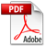 Santos, J. C., Goulart, L. F., Giansante, L., Lin, Y. H., Sirico, A. C. A., Ng, A. H., ... & Ng, K. H. (2020). Leadership and mentoring in medical physics: The experience of a medical physics international mentoring program. Physica Medica,76,337-344.(WoS) Ng, K. H., & Kemp, R. (2020). Understanding and reducing the fear of COVID-19. Journal of Zhejiang University. Science. B, 1. (WoS)
Ng, K. H., & Bezak, E. (2020). Prejudice in science- Lessons from the coronavirus story. European journal of medical physics, 75,83-84. (WoS)
Lee, Y. H., Quek, S. T., Khong, P. L., Lee, C. S., Wu, J. S., Zhang, L., ... & Kim, S. H. (2020). Consensus survey on pre-procedural safety practices in radiological examinations: a multicenter study in seven Asian regions. The British journal of radiology, 93(1113), 20200082. (WoS)
Leong, S. S., Wong, J. H. D., Md Shah, M. N., Vijayananthan, A., Jalalonmuhali, M., Chow, T. K., ... & Ng, K. H. Shear wave elastography accurately detects chronic changes in renal histopathology. Nephrology. (WoS)
2019WONG, J. H. D., ANEM, L. E. A., TAN, S., TAN, S. K. & NG, K. H. 2019. Eye lens dose of medical personnel involved in fluoroscopy and interventional procedures at a Malaysian Hospital. Physica Medica, 68, 47-51. (WoS)Azman RR, Shah MN, Ng KH. Radiation Safety in Emergency Medicine: Balancing the Benefits and Risks. Korean Journal of Radiology. 2019 Jan 21;20. (WoS)Leong,S.S, Wong, J.H.D., Md Shah,M.N., Vijayananthan,A., Jalalonmuhali,M., Ng,K.H.(2019). Comparison of shear wave elastography and conventional ultrasound in assessing kidney function as measured using [51]-Cr-ethylenediaminetetraacetic acid and [99]-Tc-dimercaptosuccinic acid. Ultrasound in Medicine & Biology. (WoS)Ab Mumin N, Rahmat K, Fadzli F, Ramli M, Westerhout C, Ramli N, Rozalli FI, Ng KH. Diagnostic efficacy of synthesized 2D digital breast tomosynthesis in multi-ethnic Malaysian population. Sci Rep. 2019 Feb 6;9(1):1459 (WoS)Acharya, U. R., Meiburger, K. M., Koh, J. E. W., Hagiwara, Y., Oh, S. L., Leong, S. S., Ciaccio, E. J., Wong, J. H. D., Shah, M. N. M., Molinari, F. & Ng, K. H. 2019. Automated detection of chronic kidney disease using higher-order features and elongated quinary patterns from B-mode ultrasound images. Neural Computing and Applications. (WoS)Acharya, U. Rajendra, Kristen M. Meiburger, Joel EW Koh, Edward J. Ciaccio, Jahmunah Vicnesh, Sock K. Tan, Jeannie HD Wong, Raja RAR Aman, and Kwan H. Ng. "Automated detection of calcified plaque using higher order spectra cumulant technique in computer tomography angiography images." International Journal of Imaging Systems and Technology. (WoS)Wong, J. H. D., Bakhsh, M., Cheah, Y. Y., Jong, W. L., Khor, J. S. & Ng, K. H. 2019. Characterisation And Evaluation Of AL2O3:C-Based Optically Stimulated Luminescent Dosemeter System For Diagnostic X-Rays: Personal And In Vivo Dosimetry. Radiation Protection Dosimetry. (WoS)Wong, J. H. D., Ng, K. H. & Sarasanandarajah, S. 2019. Survey of postgraduate medical physics programmes in the Asia-Oceania region. Physica Medica, 66, 21-28. (WoS)WONG, J. H. D., ZIN, H. M., PAWANCHEK, M. & NG, K. H. 2019. Medical physicists in Malaysia: A national workforce survey 2019. Physica Medica, 67, 40-49.(WoS)
Leong, S. S., Wong, J. H. D., Md Shah, M. N., Vijayananthan, A., Jalalonmuhali, M., MOHD SHARIF, N. H., ABAS, N. K. & NG, K. H. 2020. Stiffness and Anisotropy Effect on Shear Wave Elastography: A Phantom and in Vivo Renal Study. Ultrasound in Medicine & Biology, 46, 34-45. (WoS)Zhu, C. Z., Ting, H. N., Ng, K. H., & Ong, T. A. (2019). A review on the accuracy of bladder cancer detection methods. Journal of Cancer, 10(17), 4038. (WoS)Al-Shabi, M., Lan, B. L., Chan, W. Y., Ng, K. H., & Tan, M. (2019). Lung nodule classification using deep local global networks. International journal of computer assisted radiology and surgery, 14(10), 1815-1819. (WoS)Sabarudin, A., Siong, T. W., Chin, A. W., Hoong, N. K., & Karim, M. K. A. (2019). A comparison study of radiation effective dose in ECG-Gated Coronary CT Angiography and calcium scoring examinations performed with a dual-source CT scanner. Scientific reports, 9(1), 1-8. (WoS)Karim, M. K. A., Sabarudin, A., Muhammad, N. A., & Ng, K. H. (2019). A comparative study of radiation doses between phantom and patients via CT angiography of the intra-/extra-cranial, pulmonary, and abdominal/pelvic arteries. Radiological physics and technology, 12(4), 374-381. (WoS)Kaur, K., Ng, K. H., Kemp, R., Ong, Y. Y., Ramly, Z., & Koh, A. P. (2019). Knowledge generation in the wake of the Fukushima Daiichi nuclear power plant disaster. Scientometrics, 119(1), 149-169. (WoS)Fernandez, P. R., Ng, K. H., & Kaur, S. (2019). Risk Communication Strategies for Possible Health Risks From Radio-Frequency Electromagnetic Fields (RF-EMF) Emission by Telecommunication Structures. Health physics, 116(6), 835-839. (WoS)McLean, I. D., Healy, B. J., Adhikari, K., Jamal, N., Kakakhel, M. B., Krisanachinda, A., ... & San Juan11, B. (2019). Recommendations For Accreditation And Certification In Medical Physics Education And Clinical Training Programmes For The Rca Region. Medical Physics, 7(3). (WoS)Raghavendra, U., Gudigar, A., Ciaccio, E. J., Ng, K. H., Chan, W. Y., Rahmat, K., & Acharya, U. R. (2019). 2DSM vs FFDM: A computeraided diagnosis based comparative study for the early detection of breast cancer. Expert Systems, e12474. (WoS)Eri, H., Ng, K. H., Hasnel, S., Dewi, K., & Nunung, N. (2019). Occupational and Patient Doses in Interventional Cardiology in Indonesia: A Preliminary Result. Atom Indonesia, 45(1), 37-41. (WoS)Tan, S. K., Ng, K. H., Yeong, C. H., Raja Aman, R. R. A., Sani, F. M., Abdul Aziz, Y. F., & Sun, Z. (2019). Personalized administration of contrast medium with high delivery rate in low tube voltage coronary computed tomography angiography. Quantitative Imaging in Medicine and Surgery. (WoS)2018Faust, O., Acharya, U. R., Meiburger, K. M., Molinari, F., Koh, J. E., Yeong, C. H., ... & Ng, K. H. (2018). Comparative assessment of texture features for the identification of cancer in ultrasound images: a review. Biocybernetics and Biomedical Engineering, 38(2), 275-296. (WoS)Tan, M., Mariapun, S., Yip, C.H., Ng,K., Teo,S.H. A novel method of determining breast cancer risk using parenchymal textural analysis of mammography images on an Asian cohort, Phys Med Biol. (WoS)Raghavendra, U., Gudigar, A., Maithri, M., Gertych, A., Meiburger, K. M., Yeong, C. H., ... & Acharya, U. R. (2018). Optimized multi-level elongated quinary patterns for the assessment of thyroid nodules in ultrasound images. Computers in biology and medicine, 95, 55-62. (WoS)Ng, K.H. (2018). Radiation exposure and the need for effective risk Communication: lessons following the 2011 Fukushima nuclear power plant accident. Medical Physics International Journal, 6(1), 163-167 (Non-WoS/Non-SCOPUS)Giansante, L., Santos, J.C., Lin, R.Y.H., Goulart, L.F., Ng, K.H. (2018) Women in physics: pioneers who inspire us. Medical Physics International Journal. 6(1), 134-144 (Non-WoS/Non-SCOPUS)Tan SK, Yeong CH, Raja Aman RRA, Ng KH, Abdul Aziz YF, Chee KH,Sun Z. Low tube voltage prospectively ECG-triggered coronary CT angiography: a systematic review of image quality and radiation dose. Br J Radiol 2018; 20170874. (WoS)1.U. Rajendra, Acharya Akter, Pradeep Chowriappa, Sumeet Dua, U. Raghavendra, Joel E. W. Koh Jen Hong Tan, Sook Sam Leong, Anushya Vijayananthan Yuki Hagiwara, Marlina Tanty Ramli Kwan Hoong Ng, Use of Nonlinear Features for Automated Characterization of Suspicious Ovarian Tumors Using Ultrasound Images in Fuzzy Forest Framework. International Journal of Fuzzy Systems 2018;20(4):1385-1402 (WoS)Leong,S.S, Wong, J.H.D., Md Shah,M.N., Vijayananthan,A., Jalalonmuhali,M., Ng,K.H.(2018). Shear wave elastography in the evaluation of renal parenchymal stiffness in patients with chronic kidney disease. British Journal of Radiology. doi: 10.1259/bjr.20180235 (WoS)2017Hagiwara, Y., Sudarshan, V. K., Leong, S. S., Vijaynanthan, A., & Ng, K. H. (2017). Application of entropies for automated diagnosis of abnormalities in ultrasound images: a review. Journal of Mechanics in Medicine and Biology, 17(07), 1740012. (WoS)Acharya, U. R., Ng, W. L., Rahmat, K., Sudarshan, V. K., Koh, J. E., Tan, J. H., ... & Ng, K. H. (2017). Shear wave elastography for characterization of breast lesions: Shearlet transform and local binary pattern histogram techniques. Computers in biology and medicine, 91, 13-20. (WoS)Safari, M. J., Wong, J. H. D., Jong, W. L., Thorpe, N., Cutajar, D., Rosenfeld, A., & Ng, K. H. (2017). Influence of exposure and geometric parameters on absorbed doses associated with common neuro-interventional procedures. Physica Medica, 35, 66-72. (WoS)Ng, K. H., Peralta, A. P., Krisananchinda, A., Suriyapee, S., Soejoko, D. S., Lee, J. C. L., ... & Yeong, C. H. (2017). The ASEAN College Of Medical Physics (ACOMP) The First Two Years. MEDICAL PHYSICS, 5(1). (WoS)Raghavendra, U., Acharya, U. R., Gudigar, A., Tan, J. H., Fujita, H., Hagiwara, Y., ... & Ng, K. H. (2017). Fusion of spatial gray level dependency and fractal texture features for the characterization of thyroid lesions. Ultrasonics, 77, 110-120. (WoS)Pawiro, S. A., Lee, J. C. L., Haryanto, F., Ng, K. H., Krisanachinda, A., Soejoko, D. S., ... & Yeong, C. H. (2017). Current status of medical physics recognition in SEAFOMP countries. Medical Physics International, 5. (WoS)Martin, C., Vassileva, J., Vano, E., Mahesh, M., Ebdon-Jackson, S., Ng, K.H., Frush, D., Loose, R., Damilakis, J., Unintended and accidental medical radiation exposures in radiology: guidelines on investigation and prevention, Journal of Radiological Protection. 37(4):883-906. (WoS)Acharya, U.R., Hagiwara, Y., Sudarshan, V.K., Chan, W.Y. & Ng, K.H. (2017) Towards precision medicine: from quantitative imaging to radiomics. Journal of Zhejiang University-SCIENCE B (Biomedicine & Biotechnology), 19(1):6-24. (WoS)Lau, S., Abdul Aziz, Y. F., & Ng, K. H. (2017). Mammographic compression in Asian women. PLoS One, 12(4), e0175781. (WoS)Faust, O., Acharya, U.R., Sudarshan, V.K., Tan, R.S., Yeong, C.H., Molinari, F., and Ng, K.H. (2017), Computer aided diagnosis of Coronary Artery Disease, Myocardial Infarction and carotid atherosclerosis using ultrasound images: A review, Phys Med. 33, 1-15 (WoS)
Hashikin, N.A.A., Yeong, C.H., Guatelli, S., Abdullah, B.J.J., Ng, K.H., Malaroda, A., Rosenfeld, A., and Perkins, A.C. (2017), Systematic investigation on the validity of partition model dosimetry for 90Y radioembolization using Monte Carlo simulation, Phys Med Biol. 62 (18), 7342-7356 (WoS)
Acharya, U. R., Ng, W. L., Rahmat, K., Sudarshan, V. K., Koh, J. E., Tan, J. H., Hagiwar, Y., Yeong, C. H. & Ng, K. H. (2017). Data mining framework for breast lesion classification in shear wave ultrasound: A hybrid feature paradigm. Biomedical Signal Processing and Control, 33, 400-410. (WoS)
2016Hashikin, N. A. A., Yeong, C. H., Guatelli, S., Abdullah, B. J. J., Ng, K. H., Malaroda, A., ... & Perkins, A. C. (2016, March). Organ doses from hepatic radioembolization with 90Y, 153Sm, 166Ho and 177Lu: a Monte Carlo simulation study using Geant4. In Journal of Physics: Conference Series (Vol. 694, p. 012059). (WoS)Zakariyah, N., Pathy, N. B., Taib, N. A. M., Rahmat, K., Judy, C. W., Fadzil, F., ... & Ng, K. H. (2016, March). The relationships between breast volume, breast dense volume and volumetric breast density with body mass index, body fat mass and ethnicity. In Journal of Physics: Conference Series (Vol. 694, No. 1, p. 012050). (WoS)Acharya, U. R., Raghavendra, U., Fujita, H., Hagiwara, Y., Koh, J. E., Hong, T. J., ... & Ng, K. H. (2016). Automated characterization of fatty liver disease and cirrhosis using curvelet transform and entropy features extracted from ultrasound images. Computers in biology and medicine, 79, 250-258. (WoS)Prasana Rosaline Fernandez, Surinderpal Kaur, Lean Mei Li & Ng Kwan Hoong. (2016). Trust and politics in risk communication: Discourse analysis on radio frequency (RF) exposure in Malaysia, Journal of Modern Languages Vol. 26, 71-91(Scopus)Acharya, U.R., Fujita, H., Sudarshan, V.K., Mookiah, M.R.K., Koh, J.E.W., Tan, J.H (2016). An Integrated Index for Identification of Fatty Liver Disease Using Radon Transform and Discrete Cosine Transform Features in Ultrasound Images. Radiation Physics and Chemistry.119, 264-71. (WoS)Safari, M.J., Wong, J.H.D., Kadir, K.A.A., Sani, F.M., Ng, K.H. (2016). A method to reduce patient's eye lens dose in neuro-interventional radiology procedures. Radiation Physics and Chemistry, 125, 75-81. (WoS)Sharif Abdullah,S.S, Chong, M.C., Surindar Kaur, S.S.,Kamaruzzaman,S.B., &Ng, K.H.2016. The effect of Chlorhexidine in reducing oral colonization in geriatric patients: A Randomized Controlled Trial. Singapore Med J 57(5):262-266 (WoS)Lau, S., Ng,K.H., Aziz, Y.F.A. (2016). Volumetric Breast Density Measurement: Sensitivity Analysis of a Relative Physics Approach. British Journal of Radiology; 89: 20160258. (WoS)Leong S.S., Vijayananthan A., Yaakup N.A., Shah N., Ng K.H., Acharya U.R., Bilgen M. (2016). Observer performance in characterization of carotid plaque texture and surface characteristics with 3D versus 2D ultrasound. Computers in Biology and Medicine, 78, 58-64. (WoS)Tan SK, Yeong CH, Ng KH, Abdul Aziz YF, Sun Z. (2016). Recent Update on Radiation Dose Assessment for the State-of-the-Art Coronary Computed Tomography Angiography Protocols. PLoSONE 11(8): e0161543. doi:10.1371/journal.pone.0161543 (WoS)Subramanian, P., Ramasamy, S., Ng, K. H., Chinna, K., & Rosli, R. (2016). Pain experience and satisfaction with postoperative pain control among surgical patients. Int J Nurs Pract, 22(3), 232-238. (WoS)Tomas Kron, Brendan Healy, Kwan Hoong Ng. 2016. Surveying trends in radiation oncology medical physics in the Asia Pacific Region. Physica Medica 32(7): 883-888 (WoS)Yeong CH, Abdullah BJJ, Ng KH, Prakash B. Accuracy of Tumour Targeting of A Commercial CT-Compatible Robotic System. Journal of Health and Translational Medicine, 2016 (Non-WoS/Non-SCOPUS)WL Jong, NM Ung, JHD Wong, KH Ng, WZ Wan Ishak, R Abdul Malik, VCE Phua, DL Cutajar, PE Metcalfe, AB Rosenfeld, GF Ho. (2016). In vivo skin dose measurement using MOSkin detectors in tangential breast radiotherapy. Physica Medica: European Journal of Medical Physics, 32(11), 1466-1474. (WoS)YONG, J. S., UNG, N. M., JAMALLUDIN, Z., MALIK, R. A., WONG, J. H. D., LIEW, Y. M. & NG, K. H. 2016. Dosimetric impact of applicator displacement during high dose rate (HDR) Cobalt-60 brachytherapy for cervical cancer: A planning study. Radiation Physics and Chemistry, 119, 264-271. (WoS)U. Rajendra Acharya, Hamido Fujita, Shreya Bhat, U. Raghavendra, Anjan Gudigar, Filippo Molinari, Anushya Vijayananthan, Kwan Hoong Ng. (2016). Decision support system for fatty liver disease using GIST descriptors extracted from ultrasound images. Information Fusion 29 (2016) 32 39. (WoS/SCOPUS)
U Rajendra Acharya, Pradeep Chowriappa, Hamido Fujita, Shreya Bhat, Sumeet Dua, Joel E.W. Koh, L.W.J. Eugene, Pailin Kongmebhol, K.H. Ng. 2016. Thyroid lesion classification in 242 patient population using Gabor transform features from high resolution ultrasound images. Knowledge-Based Systems 000 (2016) 1 11. (WoS/SCOPUS)
Vidya K Sudarshan, Muthu Rama Krishnan Mookiah, U Rajendra Acharya, Vinod Chandran, Filippo Molinari, Hamido Fujita, Kwan Hoong Ng. 2016. Application of wavelet techniques for cancer diagnosis using ultrasound images: A Review. Computers in Biology and Medicine 69 (2016) 97 111. (WoS/SCOPUS)
2015Hashikin, N. A. A., Yeong, C. H., Abdullah, B. J. J., Ng, K. H., Chung, L. Y., Dahalan, R., & Perkins, A. C. (2015). Neutron activated samarium-153 microparticles for transarterial radioembolization of liver tumour with post-procedure imaging capabilities. PLoS One, 10(9), e0138106. (WoS)Lubis, L. E., Bayuadi, I., Pawiro, S. A., Ng, K. H., Bosmans, H., & Soejoko, D. S. (2015). Optimization of dose and image quality of paediatric cardiac catheterization procedure. Physica Medica, 31(7), 659-668. (WoS)Kwan-Hoong Ng & Susie Lau. 2015. Vision 20/20: Mammographic breast density and its clinical applications. Medical Physics 42(12): 7059-77 (WoS)
Abdullah, N., Wong, J. H. D., Ng, K. H., & Ung, N. M. (2015). Assessment of surface dose on the ART phantom using three-dimensional conformal breast radiotherapy. J Sains Nucl Malaysia, 27, 21-8. (WoS)Hashikin, N. A. A., Yeong, C. H., Abdullah, B. J. J., Ng, K. H., Chung, L. Y., Dahalan, R., & Perkins, A. C. (2015). Neutron activated samarium-153 microparticles for transarterial radioembolization of liver tumour with post-procedure imaging capabilities. PLoS One, 10(9), e0138106. (WoS)Round, W. H., Jafari, S., Kron, T., Azhari, H. A., Chhom, S., Hu, Y., ... & Lubis, L. E. (2015). Brief histories of medical physics in Asia-Oceania. Australasian physical & engineering sciences in medicine, 38(3), 381-398. (WoS)Gill, M. K., Vijayananthan, A., Kumar, G., Jayarani, K., Ng, K. H., & Sun, Z. (2015). Use of 100 kV versus 120 kV in computed tomography pulmonary angiography in the detection of pulmonary embolism: effect on radiation dose and image quality. Quantitative imaging in medicine and surgery, 5(4), 524. (WoS)Vidya K Sudarshan, Muthu Rama Krishnan Mookiah, U Rajendra Acharya, Vinod Chandran, Filippo Molinari, Hamido Fujita & Kwan Hoong Ng. 2016. Application of wavelet techniques for cancer diagnosis using ultrasound images: A Review. Computers in Biology and Medicine 69: 97 - 111. (WoS/SCOPUS)
SK Tan, SA Sarji, KH Ng, CH Yeong. 2015. Evaluation of Manual Angulation Fixed Focal Approach Using Flat Panel Detector in Digital Radiography of Scoliosis. Jour Med Imaging and Health Informatics 5(4):697-703 (WoS/SCOPUS)
Acharya AR, Fujita H, Bhat S, Raghavendra U, Gudigar A, Molinari F, Vijayanathan A, Ng KH. 2016. Decision support system for fatty liver disease using GIST descriptors extracted from ultrasound images. Infomation Fusion 29: 32-39 (WoS/SCOPUS)
K. H. Ng, Oliver Faust, Vidya Sudarshan & Subhagata Chattopadhyay. 2015. Data Overloading in Medical Imaging: Emerging Issues, Challenges and Opportunities in efficient Data Management. Journal of Medical Imaging and Health Informatics Vol. 5, 1 - 10. (WoS/SCOPUS)
M. J. Safari, J. H. D. Wong, K. H. Ng, W. L. Jong, D. L. Cutajar & A. B. Rosenfeld. 2015. Characterization of a MOSkin detector for in vivo skin dose measurements duringinterventional radiology procedures. Medical Physics 42, 2550-2559. (WoS/SCOPUS)
Tomas Kron, H. A. Azhari, E. O. Voon, K. Y. Cheung, P. Ravindran, D. Soejoko, K. Inamura, Y. Han, N. M. Ung, Bolortuya TsedenIsh, U. M. Win, R. Srivastava, S. Marsh, S. Farrukh, L. Rodriguez, Men Kuo, S. Baggarley, A. H. DilipKumara, C. C. Lee, A. Krisanachinda, X. C. Nguyen, K. H. Ng. 2015. Medical physics aspects of cancer care in the Asia Pacific region: 2014 survey results. Australas Phys Eng Sci Med 38(3): 493 - 501 (WoS)
Noorhidawati Abdullah, Siti Hajar Mohd Roffeei, Yusniza Kamarulzaman, Farrah Dina Yusop, Azian Madun, Kwan Hoong Ng. 2015. Evaluating the performance of electromagnetic fields (EMF) research work (2003 2013). Scientometrics (WoS)W. H. Round, A. P. Stefanoyiannis, K. H. Ng, L. V. Rodriguez, K. Thayalan, Y. Han, F. Tang, S. Fukuda, R. Srivastava, A. Krisanachinda, A. C. Shiau & X. Deng. 2015. AFOMP Policy No 5: career progression for clinical medicalphysicists in AFOMP countries. Australas Phys Eng Sci Med (WoS/SCOPUS)Lukmanda Evan Lubis, Ika Bayuadi, Supriyanto Ardjo Pawiro, Kwan-Hoong Ng, Hilde Bosmans, Djarwani Soeharso Soejoko. 2015. Optimization of dose and image quality of paediatric cardiac catheterization procedure. Physica Medica (2015) : 1-10 (WoS/SCOPUS)SAFARI, M. J., WONG, J. H. D., NG, K. H., JONG, W. L., CUTAJAR, D. L. & ROSENFELD, A. B. 2015. Characterization of a MOSkin detector for in vivo skin dose measurements during interventional radiology procedures. Medical Physics, 42, 2550- 2559. (WoS)Yusof FH, Ung NM, Wong JHD, Jong WL, Ath V, Phua VCE, et al. (2015) On the Use of Optically Stimulated Luminescent Dosimeter for Surface Dose Measurement during Radiotherapy. PLoS ONE 10(6): e0128544. doi:10.1371/journal.pone.0128544 (WoS)Tan SK, Sarji SA, Ng KH, Yeong CH. Evaluation of Manual Angulation Fixed Focal Approach Using Flat Panel Detector In Digital Radiography of Scoliosis. Journal of Medical Imaging and Health Informatics. 2015, 5(4): 697-703 (WoS)M. J. Safari, J. H. D. Wong, K. A. A. Kadir1, N. K. Thorpe, D. L. Cutajar, M. Petasecca, M. L. F. Lerch, A. B. Rosenfeld, K. H. Ng. 2015. Real-time eye lens dose monitoring during cerebral angiography procedures. European Society of Radiology.25(6).(WoS/SCOPUS)
2014Dance, D. R., Christofides, S., Maidment, A. D. A., McLean, I. D., & Ng, K. H. (2014). Diagnostic radiology physics: A handbook for teachers and students. Endorsed by: American Association of Physicists in Medicine, Asia-Oceania Federation of Organizations for Medical Physics, European Federation of Organisations for Medical Physics. International Atomic Energy Agency (IAEA): IAEA. (WoS)Lau, L., & Ng, K. H. (2014). Radiological safety and quality: paradigms in leadership and innovation. In Radiological Safety and Quality (pp. 3-33). Springer, Dordrecht. (WoS)Velayutham, P., Govindasamy, G. K., Raman, R., Prepageran, N., & Ng, K. H. (2014). High-frequency hearing loss among mobile phone users. Indian Journal of Otolaryngology and Head & Neck Surgery, 66(1), 169-172. (WoS)Ganesan, K., Martis, R. J., Acharya, U. R., Chua, C. K., Min, L. C., Ng, E. Y. K., & Laude, A. (2014). Computer-aided diabetic retinopathy detection using trace transforms on digital fundus images. Medical & biological engineering & computing, 52(8), 663-672. (WoS)Kam Hing Lee, Danny Tze-ken Wong, Tak Ming Ho, Kwan Hoong Ng. 2014. Dr Wu Lien-teh: moderning post-1911 China's public health service. Singapore Medical Journal 55(2):99-102 (WoS) Nur Adura Yaakup, Hooi Fang Phuah, Yang Faridah Abdul Aziz, Imran Zainal Abidin, Zhonghua SUN, and Kwan Hoong Ng. 2014. Dual-Source Computed Tomography Angiography in Aortic Stenosis: Comparison with Transthoracic Echocardiography. Journal of Medical Imaging and Health Informatics 4: 1 7 (WoS/SCOPUS)SLL Tan, Rahmat K, Rozalli FI, Mohd-Shah MN, Aziz YFA, CH Yip, Vijayananthan A, Ng KH. Differentiation Between Benign And Malignant Breast Lesions Using Quantitative Diffusion-Weighted Sequence on 3T MRI.Clin Radiol. 2014 Jan;69(1):63-71. doi: 10.1016/j.crad.2013.08.007. Epub 2013 Oct 22 (WoS)Kamarulzaman, Y., Madun, A., Abdullah, N., Yusop, F. D., & Ng, K.H. (Submitted, 2013). Investigating the risk perception of radio frequency electromagnetic field across demographic characteristics of Malaysian public. Journal of Risk Research. (WoS)A Saw, KH Ng. "Editorial: Open access publishing in medicine", Malays Ortho J. 2014; 8(1):1-3 (Non-WoS/Non-SCOPUS)Nur Adura YAAKUP, Hooi Fang PHUAH, Yang Faridah ABDUL AZIZ, Imran ZAINAL ABIDIN, Zhonghua SUN, Kwan Hoong NG. Dual-source computed tomography angiography in aortic stenosis: comparison with transthoracic echocardiography. JMIHI Dec 2014. (WoS)Goh Keat Ying, Yang Faridah Abdul Aziz, Nur Adura Yaakup, Zhonghua Sun, Kwan-Hoong Ng. Incidental Extracardiac Findings on Coronary Computed Tomography Angiography: A Pictorial Review of Imaging Findings. Current Medical Imaging Reviews, 2014, 10, 105-112 (WoS)WY Low, KH Ng, Mohammad Alamgir Kabir, Janaki Sinnasamy, AP Koh. 2014. Trend and Impact of International Collaboration in Clinical Medicine Papers Published in Malaysia. Scientometrics 98:1521 1533. (WoS/SCOPUS)
Alireza Zourmand, Seyed Mostafa Mirhassani, Hua-Nong Ting, Shaik Ismail Bux, Kwan Hoong Ng, Mehmet Bilgen, Mohd Amin Jalaludin. 2014. A magnetic resonance imaging study on the articulatory and acoustic speech parameters of Malay vowels. BioMedical Engineering Online 13:103. (WoS)
Wei Loong Jong, Jeannie Hsiu Ding Wong, Ngie Min Ung, Kwan Hoong Ng, Gwo Fuang Ho, Dean L. Cutajar, Anatoly B. Rosenfeld. 2014. Characterization of MOSkin detector for in vivo skin dose measurement during megavoltage radiotherapy. Journal of Applied Clinical Medical Physics, 15(5):120-132 (WoS)Z.K. Zaman, N.M. Ung, R.A. Malik, G.F. Ho, V.C.E. Phua, Z. Jamalludin, M.T.H. Baharuldin, K.H. Ng. 2014. Comparison of planned and measured rectal dose in-vivo during high dose rate Cobalt-60 brachytherapy of cervical cancer. Physica Medica. (WoS)Basri Johan Jeet Abdullah,Chai Hong Yeong,Khean Lee Goh,Boon Koon Yoong,Gwo Fuang Ho,Carolyn Chue Wai Yim,Anjali Kulkarni.2014. Robot-assisted radiofrequency ablation of primary and secondary liver tumours: early experience. European Radiology 24(1):79-85. (WoS/SCOPUS)Chai Hong Yeing, Kwan Hoong Ng, Basri John Jeet Abdullah, Lip Yong Chung, Khean Lee Goh, Alan Christopher Perkins. 2014. Internal radiation dosimetry of orally administered radiotracers for the assessment of gastrointestinal motility. Applied Radiation and Isotopes 94(2014)216-220 (WoS/SCOPUS)
Chai-Hong Yeong, Mu-Hua Cheng & Kwan-Hoong Ng. 2014. Therapeutic radionuclides in nuclear medicine: current and future prospects. Journal of Zhejiang University- SCIENCE B. 15(10):845-63. (WoS)
Sock-Keow Tan, Sazilah Ahmad Sarji, Kwan-Hoong Ng & Chai-Hong Yeong. 2014. Evaluation of Manual Angulation Fixed Focal Approach Using Flat Panel Detector In Digital Radiography of Scoliosis. Journal of Medical Imaging and Health Informatics. (WoS)2013Alakhras, M., Bourne, R., Rickard, M., Ng, K. H., Pietrzyk, M., & Brennan, P. C. (2013). Digital tomosynthesis: a new future for breast imaging?. Clinical radiology, 68(5), e225-e236. (WoS)Sabarudin, A., Md Yusof, A. K., Tay, M. F., Ng, K. H., & Sun, Z. (2013). Dual-source CT coronary angiography: effectiveness of radiation dose reduction with lower tube voltage. Radiation protection dosimetry, 153(4), 441-447. (WoS)Sabarudin, A., Sun, Z., & Ng, K. H. (2013). Radiation dose in coronary CT angiography associated with prospective ECG-triggering technique: comparisons with different CT generations. Radiation protection dosimetry, 154(3), 301-307. (WoS)Sabarudin, A., Sun, Z., & Ng, K. H. (2013). Coronary computed tomography angiography with prospective electrocardiography triggering: a systematic review of image quality and radiation dose. Singapore Med J, 54(1), 15-23. (WoS)GS Sim, JHD Wong, KH Ng. 2013. The use of radiochromic EBT2 film for the quality assurance and dosimetric verification of 3D conformal radiotherapy using Microtek ScanMaker 9800XL flatbed scanner. JOURNAL OF APPLIED CLINICAL MEDICAL PHYSICS 14(4):85-95. (WoS)
Kam-Hing Lee, Danny Tze-ken Wong, Kwan-Hoong Ng, Dr Sun Yat-sen (1866 C1925): medical doctor and China s founding president, Singapore Medical Journal, 2013, 54(6): 356-358 (WoS)Pathmawathi Subramanian, Kee Leong Choy, Suresh Venu Gobal, Marzida Mansor, Kwan Hoong Ng. 2013. Impact of education on ventilator-associated pneumonia in intensive care unit. Singapore Med J 54(5) : 1-4. (WoS/SCOPUS)
Chai-Hong Yeong, Basri J.J Abdullah, Kwan-Hoong Ng, Lip-Yong Chung, Khean-Lee Goh, Alan C. Perkins. 2013. Fusion of gamma scintigraphic and magnetic resonance images improves the anatomical delineation of radiotracer for the assessment of gastrointestinal transit. Nuclear Medicine Communications Vol 34 No 7. (WoS)Mohammad Nazri1, Shaik Ismail Bux, Tengku Feisal Tengku- Kamalden, Kwan-Hoong Ng1, Zhonghua Sun. 2013. Incidental detection of sinus mucosal abnormalities on CT and MRI imaging of the head. Quant Imaging Med Surg 3(2):82-88 (SCOPUS)
Wah Yun Low, Kwan Hoong Ng, M.A. Kabir, Ai Peng Koh, Janaki Sinnasamy. 2013. Trend and impact of international collaboration in clinical medicine papers published in Malaysia. Scientometrics DOI 10.1007/s11192-013-1121-6 (WoS/SCOPUS)2012Ganesan, K., Acharya, U. R., Chua, C. K., Min, L. C., Abraham, K. T., & Ng, K. H. (2012). Computer-aided breast cancer detection using mammograms: a review. IEEE Reviews in biomedical engineering, 6, 77-98. (WoS)Krishnan, M. M. R., Sree, S. V., Ghista, D. N., NG, E. Y., SWAPNA, Ang, A. P., ... & Suri, J. S. (2012). Automated diagnosis of cardiac health using recurrence quantification analysis. Journal of Mechanics in Medicine and Biology, 12(04), 1240014. (WoS)Acharya, U. R., Tong, J., Subbhuraam, V. S., Chua, C. K., Ha, T. P., Ghista, D. N., ... & Suri, J. S. (2012). Computer-based identification of type 2 diabetic subjects with and without neuropathy using dynamic planter pressure and principal component analysis. Journal of medical systems, 36(4), 2483-2491. (WoS)Sun, Z., & Ng, K. H. (2012). Diagnostic value of coronary CT angiography with prospective ECG-gating in the diagnosis of coronary artery disease: a systematic review and meta-analysis. The international journal of cardiovascular imaging, 28(8), 2109-2119. (WoS)Sabarudin, A., Sun, Z., & Ng, K. H. (2012). A systematic review of radiation dose associated with different generations of multidetector CT coronary angiography. Journal of medical imaging and radiation oncology, 56(1), 5-17. (WoS)Ng, K. H., & Lean, M. L. (2012). The Fukushima nuclear crisis reemphasizes the need for improved risk communication and better use of social media. Health physics, 103(3), 307-310. (WoS)Sun Z, Ng KH. 2012. Use of radiation in medicine in the Asia-Pacific region. Singapore Medical Journal 53(12):784-8. (WoS)U. Rajendra Acharya, Filippo Molinari, S. Vinitha Sree, Subhagata Chattopadhyay, Kwan-Hoong Ng, Jasjit S. Suri. 2012. Automated diagnosis of epileptic EEG using entropies. Biomedical Signal Processing and Control 7 (2012) 401 - 408. (WoS/SCOPUS)
M. MUTHU RAMA KRISHNAN, VINITHA SREE S, DHANJOO N. GHISTA, EDDIE Y. K. NG, SWAPNA, ALVIN P. C. ANG, KWAN-HOONG NG & JASJIT S. SURI. 2012. AUTOMATED DIAGNOSIS OF CARDIAC HEALTH USING RECURRENCE QUANTIFICATION ANALYSIS. Journal of Mechanics in Medicine and Biology Vol. 12, No. 4 (2012) 1240014 (24 pages) (WoS/SCOPUS)Kron T, Azhari HA, Voon EO, Cheung KY, Ravindran P, Soejoko D, Inamura K, Han Y, Ung NM, Bold L, Win UM, Srivastava R, Meyer J, Farrukh S, Rodriguez L, Kuo M, Lee JCL, Kumara A, Lee CC, Krisanachinda A, Nguyen XC, Ng KH. 2012. Medical physics aspects of cancer care in the Asia Pasific region: 2011 survey results. BIIJ (SCOPUS)
Zhonghua Sun, Chenghsun Lin, YeuSheng Tyan, Kwan-Hoong Ng. 2012. Optimization of chest radiographic imaging parameters: a comparison of image quality and entrance skin dose for digital chest radiography systems. Clinical Imaging 36(2012): 279 - 286 (WoS/SCOPUS)
Z Sun, G H Choo, K H Ng. 2012. Coronary CT angiography: current status and continuing challenges. BJR 85(2012), 495-510 (WoS/SCOPUS)
Akmal Sabarudin, Zhonghua Sun, Kwan-Hoong Ng. 2012. Radiation dose associated with coronary CT angiography and invasive coronary angiography: an experimental study of the effect of dose-saving strategies. Radiation Protection Dosimetry (2012), Vol. 150, No. 2, pp. 180 187 (WoS/SCOPUS)
Zhonghua Sun, Yang Faridah Abdul Aziz, Kwan- Hoong Ng. 2011. Coronary CT Angiography: How should physicians use it wisely and when do physicians request it appropriately? Eur J Radiol 81(2012)e684-e687 (WoS)Yeong, C.H., Abdullah, B.J., Ng, K.H., Chung, L.Y., Goh, K.L., Sarji, S.A., Perkins, A.C (2012). Production and first use of 153SmCl3-ion-exchange resin capsule formulation for assessing gastrointestinal motility. Appl Radiat Isot, 70, 450 - 455. (WoS)Chai-Hong Yeong, Basri Johan Jeet Abdullah, Kwan-Hoong Ng, Lip-Yong Chung, Khean-Lee Goh, Sazilah Ahmad Sarji, Alan Christopher Perkins. 2012. Production and first use of 153SmCl3-ion exchange resin capsule formulation for assessing gastrointestinal motility. Applied Radaiation and Isotopes 70(3) 450-455 (WoS/SCOPUS)S. VINITHA SREE, DHANJOO N. GHISTA, KWAN-HOONG NG. 2012. Cardiac Arrhythmia Diagnosis By Hrv Signal Processing Using Principal Component Analysis. Journal of Mechanics in Medicine and Biology 12(5): 1240032-1 - 1240032-16(WoS/SCOPUS)Zhonghua Sun, Kwan-Hoong Ng.Prospective versus retrospective ECG-gated multislice CT coronary angiography: A systematic review of radiation dose and diagnostic accuracy (WoS/SCOPUS)
W. H. Round, K. H. Ng, B. Healy, L. Rodriguez, K. Thayalan, F. Tang, S. Fukuda, R. Srivastava, A. Krisanachinda, A. C. Shiau, X. Deng, Y. Han. 2012. AFOMP Policy Statement No. 4: recommendations for continuing professional development systems for medical physicists in AFOMP countries. Australas Phys Eng Sci Med DOI 10.1007/s13246-012-0163-z (WoS/SCOPUS)
Kwan-Hoong Ng, Cheng-Har Yip, Nur Aishah Mohd Taib. 2012. Standardisation of clinical breast-density measurement. The Lancet Oncol 13(14) : 334-336 (WoS/SCOPUS)M. MUTHU RAMA KRISHNAN, VINITHA SREE S, DHANJOO N. GHISTA, EDDIE Y. K. NG, SWAPNA, ALVIN P. C. ANG, KWAN-HOONG NG, JASJIT S. SURI. 2012. AUTOMATED DIAGNOSIS OF CARDIAC HEALTH USING RECURRENCE QUANTIFICATION ANALYSIS. Journal of Mechanics in Medicine and Biology. 12(4) : 1240014-1 - 1240014-24 (WoS/SCOPUS)
2011Govindaraju R, Omar R, Rajagopalan R, Norlisah R, Kwan- Hoong . Hearing loss after noise exposure. Auris Nasus Larynx Volume: 38 Issue: 4 Pages: 519-522 (WoS)Biomedical imaging research: a fast-emerging area for interdisciplinary collaboration. Sun Z*, Ng KH, Ramli N.Biomed Imaging Interv J 2011; 7(3):e21 (SCOPUS)CH Yeong, PE Blackshaw, KH Ng, BJJ Abdullah, M Blaauw, RJ Dansereau, AC Perkins. Reproducibility of neutron activated Sm-153 oral dose formulations intended for human administration. Applied Radiation and Isotopes (2011). 10.1016/j.apradiso.2011.04.017. (WoS)Saw A, Ng KH. "Editorial: Dealing with language", Malays Ortho J. 2011; 5(3):1-2 (Non-WoS/Non-SCOPUS)Optimising the scan delay for arterial phase imaging of the liver using the bolus tracking technique Chan RS, Kumar G, Abdullah BJJ, Ng KH, Vijayananthan A, Mohd. Nor H, Liew YW Biomed Imaging Interv J 2011; 7(2):e12 (SCOPUS)YEONG, C. H., ABDULLAH, B. J., NG, K. H., CHUNG, L. Y., GOH, K. L., SARJI, S. A. & PERKINS, A. C. 2011. Neutron activated 153Sm-ion-exchange resin as a tracer for gastrointestinal scintigraphy. Nucl Med Commun, 32, 1256-60. (WoS)C.J. Lim, K.H. Ng*, N. Ramli, R.R. Azman. Evaluation of the Application of Chemical Shift for the Detection of Lipid in Brain Lesion. Radiography 17 (2011) 43-48(SCOPUS)
W.H. Round, K.H. Ng, B. Healy, L. Rodriguez, K. Thayalan, F. Tang, S. Fukuda, R. Srivastava, A. Krisanachinda, A.C. Shiau, X. Deng, Y. Han. 2011. AFOMP Policy Statement No. 3: recommendations for the education and training of medical physicist in AFOMP countries. Journal Australasian Physical & ENgineering Sciences in Medicine (WoS/SCOPUS)Wah-Yun Low & Kwan-Hoong Ng. 2011. International collaboration in journal publishing: Enhancing quality and visibility. Asia Pac J Public Health 23(5): 649-650 (WoS/SCOPUS)A. Abdullah, Z. Sun, N. Pongnapang and K.-H. Ng. 2001. Comaparison of Computed Tomography Dose Reporting Software. Radiation Protection Dosimetry (2011), pp. 1 5 (WoS/SCOPUS)U. Rajendra Acharya & E. Y. K. Ng & Jen-Hong Tan & S. Vinitha Sree & Kwan-Hoong Ng.An Integrated Index for the Identification of Diabetic 5 Retinopathy Stages Using Texture Parameters (WoS/SCOPUS)
Ng. K. H. & Ian Donald Mclean. 2011. Diagnostic Radiology of the Tropics: Technical Considerations. Semin Musculoskelet Radiol 15 : 441 445. (WoS/SCOPUS)
2010Peh, W. C. G., & Ng, K. H. (2010). Publication ethics and scientific misconduct. Singapore Med J, 51(12), 908-12. (WoS)Sun, Z., Ng, K., & Sarji, S. (2010). Is utilisation of computed tomography justified in clinical practice? Part IV: applications of paediatric computed tomography. Singapore medical journal, 51, 457-463. (WoS)Aminah, M., Ng, K. H., Abdullah, B. J. J., & Jamal, N. (2010). Optimal beam quality selection based on contrast-to-noise ratio and mean glandular dose in digital mammography. Australasian physical & engineering sciences in medicine, 33(4), 329-334. (WoS)Ng, K. H., & Peh, W. C. (2010). Getting to know journal bibliographic databases. Singapore Med J, 51(10), 757-761. (WoS)Peh, W. C., & Ng, K. H. (2010). Conflict-of-interest, copyright and other declarations. Singapore Med J, 51(11), 844-847. (WoS)Peh, W. C., & Ng, K. H. (2010). Writing an editorial. Singapore Med J, 51(8), 612-615. (WoS)Peh, W. C., & Ng, K. H. (2010). Writing a letter to the Editor. Singapore Med J, 51(7), 532-5. (WoS)Z Sun, KH Ng. 2010. Multislice CT angiography in cardiac imaging. Part II: Clinical applications in coronary artery disease. Singapore Med J 51(4): 282-9 (WoS)
Z Sun, KH Ng.2010. Multislice CT angiography in cardiac. Part III: Radiation risk and dose reduction. Singapore Med J 51(5): 374-380 (WoS)
KH Ng, WCG Peh. 2010. Writing a technical note. Singapore Medical Journal 51(2): 101-104. (WoS)Oliver Faust & Rajendra Acharya U. & E. Y. K. Ng & Kwan-Hoong Ng & Jasjit S. Suri.Algorithms for the Automated Detection of Diabetic Retinopathy Using Digital Fundus Images: A Review
Yik Hoay Mah, Basri Johan Jeet Abdullah, Kwan Hoong Ng, Li Kuo Tan & Jeannie Hsiu Ding Wong. 2010. Temporal Registration of Radiofrequency Information and CT Images for Radiofrequency Ablation Procedure. Journal of Mechanics in Medicine and Biology. DOI: 10.1142/S0219519410003642 (WoS)Oliver Faust, Rajendra Acharya U, EYK Ng, Kwan-Hoong Ng,Jasjit S Suri.2010.Automated algorithms for the detection of diabetic retinopathy using digital fundus images: A review.J Med Systems (WoS)WCG Peh, KH Ng. 2010. Writing a case report.Singapore Med J 51(1):10-14. (WoS)WCG Peh, KH Ng. 2010. Preparing a pictorial essay.Singapore Medical Journal 51(3):186-8 (WoS)KH Ng, WCG Peh,2 010. Writing a systematic review.Singapore Medical Journal 51(5): 362-366 (WoS)WCG Peh, KH Ng. 2010. Writing an invited commentary.Singapore Med J 51(6): 454-456 (WoS)Z Sun, KH Ng, A Vijayananthan.2010. Is utilisation of computed tomography justified in clinical practice? Part I: Application in the emergency department. Singapore Med J 51(3): (WoS)WCG Peh, KH Ng. 2010. Writing an invited review. Singapore Med J 51(4): 271-3 (WoS)Kadri NA, Ng KH. 2010. BIIJ embracing social media. Biomedical Imaging and Intervention Journal 6(1):e1. (SCOPUS)A survey of radiation dose to patients and operators during radiofrequency ablation using computed tomography Saidatul A, Azlan CA, Megat Amin MSA, Abdullah BJJ, Ng KH. 2010. Biomed Imaging Interv J 6(1):e2 (SCOPUS)WH Round, YK Tay, KH Ng, KY Cheung, S Fukuda, Y Han, YX Huang, HJ Kim, A Krisanachinda, HL Liu .2010. Recommended clinical radiation oncology medical physicist staffing levels in AFOMP countries. Australas Phys & Eng Sci in Med 2010 (WoS/SCOPUS)Z Sun, KH Ng. 2010.  Is utlisation of computed tomography justified in clinical practice? Part IV: applications of paediatric computed tomography.Singapore Med J 51(6): 457-463 (WoS)2009Kadri NA, Tan LK, Ng KH. Riding on the crest of electronic publishing wave. Biomed Imaging Interv J 2009; 5(1):e1 (SCOPUS)A.H. Nga, K.H. Ng,H. Dharmendra and A.C. Perkins.A low-cost phantom for simple routine testing of single photon emission computed tomography (SPECT) cameras.Applied Rad Isotopes 67(1):1864-1868. (WoS)KH Ng, WCG Peh. 2009. Writing the discussion [Effective Medical Writing]. Singapore Med J 50(5): 458-61. (WoS)KH Ng. 2009. Exploring new frontiers of electronic publishing in biomedical science [Distinguished editor series]. Singapore Med J 50(3): 230-4. (WoS)WCG Peh, KH Ng.2009. Preparing the references [Effective Medical Writing Series]. Singapore Med J 50(7): 659-62. (WoS)WCG Peh, KH Ng.2009. Preparing the manuscript for submission [Effective Medical Writing Series].Singapore Med J 50(8): 759-62. (WoS)KH Ng, WCG Peh. 2009. Preparing effective illustrations. Part 2: photographs, images and diagrams [Effective Medical Writing Series]. Singapore Med J 50(4): 330-5. (WoS)KH Ng, WCG Peh.  2009. Preparing effective illustrations. Part 1: graphs [Effective Medical Writing Series]. Singapore Med J 50(3): 245-9. (WoS)KH Ng, WCG Peh. 2009. Preparing effective tables [Effective Medical Writing Series]. Singapore Med J 50(2):117-9. (WoS)KH Ng, WCG Peh. 2009.Presenting the statistical results [Effective Medical Writing Series].Singapore Med J 50(1): 11-14. (WoS)Ahmad Shariff Hambali, Kwan-Hoong Ng, Basri Johan Jeet Abdullah, Hwee-Beng Wang, Noriah Jamal, David C Spelic, Orhan H Suleiman.2009. Entrance Surface Dose and Image Quality: Comparison for Adult Chest and Abdomen X-Ray Examinations in General Practitioner Clinics, Public and Private Hospitals in Malaysia.Radiation Protection and Dosimetry.133(1): 25-34. (WoS)WCG Peh, KH Ng.2009. Acknowledgements and authorship [Effective Medical Writing Series]. Singapore Med J 50(6):563-6. (WoS)WCG Peh, KH Ng. 2009. Role of the manuscript reviewer [Effective Medical Writing Series]. Singapore Med J 50(10): 931-4. (WoS)WCG Peh, KH Ng. 2009. Dealing with returned manuscripts. Singapore Med J 50(11): 1050-3 (WoS)KH Ng, WCG Peh. 2009. Dealing with proofs.Singapore Med J 50(12): 1134-8 (WoS)KH Ng, KY Cheung, YM Hu, K Inamura, HJ Kim, A Krisananchinda, J Leong, AS Pradhan, H Round, T van Doorn, TJ Wong, BY Yi.2009. The role, responsibilities and status of the clinical medical physicist in AFOMP (AFOMP Policy statement number 1) Australas Phys & Eng Sci in Med 32(4):174- 179. (WoS)WCG Peh, KH Ng.2009.How a submittedmanuscript is processed.Singapore Med J 50(9):853-6. (WoS)SY Lam, SI BUx, G Kumar, KH Ng, AF Hussain. 2009. A Comparison between low-dose and standard dose non- contrasted multidetector CT scanning of paranasal sinuses.Biomed Imaging Interv 5(3):e13. (SCOPUS)2008Peh, W. C., & Ng, K. H. (2008). Basic structure and types of scientific papers. Singapore medical journal, 49(7), 522. (WoS)Sim, K. H., Aziz, Y. A., Chin, S. P., Chong, F. L., Choo, G. H., Chew, D., ... & Bakar, S. S. A. (2008). The Malaysian consensus statement on utilisation of cardiac CT. Biomedical imaging and intervention journal, 4(4). (WoS)Kwan-Hoong Ng PhD, D. A. B. M. P. (2008). Medical Physics in Asia-Where are we going? Australasian physical & engineering sciences in medicine, 31(4), XI. (WoS)Ng KH, Abdullah BJJ, Kadri NA. A concern about plagiarism. Biomedical Imaging and Intervention Journal 2008; 4(2):e22. DOI 10.2349/biij.4.2.e22 (SCOPUS)Ng KH, Abdullah BJJ, Kadri NA. The journey so far. Biomedical Imaging and Intervention Journal 2008; 4(1):e1. DOI 10.2349/biij.4.1.e1 (SCOPUS)KH Ng, WCG Peh. 2008. Writing the Materials and Methods [Effective Medical Writing Series] Singapore Med J 49(11): 856-8. (WoS)WCG Peh, KH Ng. 2008. Writing the Introduction [Effective Medical Writing Series]. Singapore Med J 49(10):756-8. (WoS)KH Sim,YF Abdul Aziz,SP Chin,FL Chong, GH Choo, D Chew, ELM Ho, H Chia,MR Yosoff,KH Ng,SMS Abu Bakar,KH Tan,Z Musa.2008.Consensus Statement on Utilization of Cardiac CT.Biomed Imaging Interv J 4(4):e41. (WoS)Ng AH, Ng KH, Dharmendra H, Perkins AC.2008.A Low-Cost Phantom for Simple Routine Testing of Single Photon Emission Computed Tomography (SPECT) Cameras.Applied Radiation & Isotopes 76:1864-1868. (WoS)WCG Peh, KH Ng.2008. Abstract and Keywords [Effective Medical Writing Series]. Singapore Med J 49(9):664-6. (WoS)KH Ng, WCG Peh.2008. Writing the Results [Effective Medical Writing Series]. Singapore Med J 49(12): 967- 969. (WoS)Noriah Jamal, Kwan-Hoong Ng. 2008. Comparison of low- contrast detectability of computed radiography and screen/film mammography systems.Donald McLean J Nucl & Rel Tech 5(2):1-8. (WoS)KH Ng.2008. Medical Physics in Asia-Where are we going? [Guest Editorial]. Australas Phys & Eng Sci in Med 31(4): xi- xii. (WoS)ELM Ho, BJJ Abdullah, AAL Tang, AJ Nordin, AR Nair, GCC Lim, H Samad-Cheung, KH Ng, S Ponnusamy, SF Abbas, SI Bux, S Arasaratnam, YF Abdul Aziz, S Venugopal, Z Musa, Z Abdul Manaf. 2008. College of Radiology, Academy of Medicine of Malaysia Position on Whole Body Screening CT Scans in Healthy Asymptomatic Individuals (2008).Biomed Imaging Interv J 4(4):e41. (SCOPUS)WCG Peh, KH Ng.2008. Pointers to getting your article published -Title and Title Page.Singapore Med J 49 (8):607-8. (WoS/SCOPUS)KH Ng.2008. Medical physics in 2020: Will we still be relevant?.Australas Phys & Eng Sci in Med 31(2): 85-9. (WoS)HS Soh, NM Ung, KH Ng. 2008. The characteristics of Fuji IP Cassette Type PII and application for radiotherapy quality assurance tests and portal imaging.Australas Phys & Eng Sci in Med 31(2):146-50. (WoS)WCG Peh, KH Ng.  2008. Basic structure and types of scientific papers [Effective Medical Writing Series].Singapore Med J 49 (7): 522-4 (WoS)KH Ng, WCG Peh.2008. Effective Medical Writing: the nuts and bolts [Editorial],Singapore Med J 49(5): 369. (WoS)WCG Peh, KH Ng. 2008.Why Write? [Effective Medical Writing Series]. Singapore Med J 49(6):443-4. (WoS)EYK Ng, S Vinitha Sree, KH Ng, G Kaw. 2008. The use of Tissue Electrical Characteristics for Breast Cancer Detection: A perspective review Technology in Cancer Research and Treatment 7(4): 269-340. (WoS)Woo M, KH Ng.2008. Real-time teleteaching in medical physics.Biomed Imaging Interv J 4 (1):e13 (SCOPUS)KH Ng, JHD Wong. 2008. The South East Asian Federation of Organizations for Medical Physics (SEAFOMP) - Its History and Role in the ASEAN Countries.Biomed Imaging Interv J 4(2)e21. (SCOPUS)KH Ng, BJJ Abdullah, NA Kadri. 2008. A concern about plagarism [editorial]. Biomed Imaging Interv J 4(2):e22. (SCOPUS)T Kron, KY Cheung, J Dai, P Ravindran, D Soejoko, K Inamura, JY Song, L Bold, R Srivastava, L Rodriguez, TJ Wong, A Kumara, CC Lee, A Krisanachinda, XC Nguyen, KH Ng. 2008. Medical physics aspects of cancer care in the Asia Pacific region.Biomed Imaging Interv J 4 (3):e33. (SCOPUS)KH Ng, Abdullah BJJ, Kadri NA.2008.The journey so far.Biomed Imaging Interv J 4(1):e1 (SCOPUS)NG KH & WONG JHD (2008) The South East Asian Federation of Organizations for Medical Physics (SEAFOMP): Its history and role in the ASEAN countries. Biomed Imaging Interv J, 4(2), 21. (SCOPUS)2007CA Azlan, NF Mohd Nasir, AA Saifizul, MS Faizul, KH Ng and BJJ Abdullah. 2007. A low cost solution for post- biopsy complications using available RFA generator and coaxial core biopsy needle.Australas Phys & Eng Sci in Med 30:288-291. (WoS)Abdullah BJJ, Ng KH. 2007. The radiologist in a digitised globalised world:thrive or wither?Biomed Imaging Interv J 3(4):e59. (SCOPUS)BJJ Abdullah,KH Ng.2007.Is tha glass half full or halp empty?Biomed Imaging Interv J 3(2):e48. (SCOPUS)BJJ Abdullah, KH Ng. 2007. Medical politics 101 [editorial].Biomed Imaging Interv J 3(3):e13. (SCOPUS)M Bister, CS Yap, KH Ng, CH Tok. 2007. Increasing the speed of medical image processing in Matlab.Biomed Imaging Interv J 3(1):e9. (SCOPUS)BJJ Abdullah, Ng KH. 2007. Mirror, mirror, on the wall, will my submission say it all? [Editorial]. Biomed Imaging Interv J 3(1):e1. (SCOPUS)2006Chaloeykitti, L., Muttarak, M., & Ng, K. H. (2006). Artifacts in mammography: ways to identify and overcome them. Singapore medical journal, 47(7), 634. (WoS)Kwan-Hoong Ng and Madan M Rehani, "X ray imaging goes digital [Editorial]", 2006, Br Med J, no. 337, pg. 765-766 (WoS)CA Azlan, KH Ng, S Anandan and MS Nizam. 2006.  An indicator device for monitoring of room illuminance level in the radiological image viewing environment.Australas Phys & Eng Sci in Med 29:278-280. (WoS)Chaloeykitti L, Muttarak M, Ng KH. 2006. Artifacts in mammography: ways to identify and overcome them.Singapore Med J 47(7):634-41. (WoS)Kwan-Hoong Ng,Madan M Rehani.2006.X ray imaging goes digital [Editorial]. BMJ 333;765-766. (WoS)Kwan-Hoong Ng,Noriah Jamal, Larry DeWerd.2006.Global quality control perspective for the physical and technical aspects of screen-film. Mammography - image quality and radiation dose. Radiation Protection Dosimetry 1(7). (WoS)BJJ Abdullah, Ng KH. 2006. The sky is falling [Editorial]. Biomed Imaging Interv J 2(3):e29. (SCOPUS)Nizam MS,Ng KH, Abdullah BJJ.2006.Development of a randomised contrast detail digital phantom for observer detectability study.Biomed Imaging Interv J 2(3):e38. (SCOPUS)Ramanaidu S, Sta Maria RB, Ng KH, George J, Kumar G.Evaluation of radiation dose and image quality following changes to tube potential (kVp) in conventional paediatric chest radiography.Biomed Imaging Interv J 2006; 2(3):e35. (SCOPUS)Ho ELM, Ng KH, Wong JHD, Wang HB. 2006. Quality assurance in mammography: College of Radiology survey in Malaysia. Med J Malaysia 61(2): 204-8. (SCOPUS)Bhugaloo AA, Abdullah BJJ, Siow YS, Ng KH. 2006. Diffusion weighted MR imaging in acute vertebral compression fractures: differentiation between malignant and benign causes. Biomed Imaging Interv J 2(2):e12. (SCOPUS)BJJ Abdullah, Ng KH. 2006.  Exploring new vistas in biomedical journal publishing [Editorial]. Biomed Imaging Interv J 2(4):e51. (SCOPUS)N Jamal, KH Ng, LM Looi, D McLean, A Zulfiqar, SP Tan, WF Liew, A Shantini and S Ranganathan. 2006. Quantitative assessment of breast density from digitized mammograms into Tabar's patterns.Phys Med Biol 51;1-15. (WoS/SCOPUS)2005K Ramli, BJJ Abdullah, KH Ng, R Mahmud, AF Hussain. 2005. Computed and conventional chest radiography: A comparison of image quality and radiation dose.Australasian Radiology 49:460-466. (WoS)SH Ong, BW Yap, KH Ng, DA Bradley. 2005. Discriminant analysis involving dependence and censoring: Trace and minor elemental concentrations of normal and malignant breast tissues. J Sci and Tech in the Tropics 1:87-91. (Non-WoS/Non-SCOPUS)BJJ Abdullah, KH Ng. 2005. The birth of an open access multidisciplinary online journal [Editorial]. Biomed Imaging Interv J 1(1):e1. (SCOPUS)Ng KH,Abdullah BJJ.2005.Sustaining and strengthening biij [Editorial].Biomed Imaging Interv J 1(2):e8. (SCOPUS)2004Ng, H. K., & Woo, M. (2004). Remote Real-time Education for Medical Physics Using the Internet. Australasian Physical & Engineering Sciences in Medicine, 27(4), 241. (WoS)Premavathy Rassiah, Kwan Hoong Ng, Larry A DeWerd, Keith Kunugi. 2004. A thermoluminescent dosimetry postal dose intercomparison of radiation therapy centers in Malaysia.Australas Phys & Eng Sci in Med 2004;27(1):25-29. (WoS)N Jamal, K-H Ng, D McLean, L-M Looi, F Moosa. 2004. Mammographic breast glandularity in Malaysian women derived from radiographic data. Amer Jour Roentgenology 182:713-717. (WoS)B Sapiin, KH Ng, BJJ Abdullah. 2004. Radiation dose to patients undergoing interventional radiological procedures in selected hospitals in Malaysia: Retrospective study.J HK College Radiol 7(4):129-136. (SCOPUS)2003Zoetelief, J., Perni ka, F., CARLSSON, G., Dance, D. R., DREXLER, G., J RVINEN, H., ... & NG, K. (2003). Dosimetry in diagnostic and interventional radiology: international commission on radiation units and measurements and IAEA activities. Standards and Codes of Practice in Medical Radiation Dosimetry, 387. (WoS)N Jamal, KH Ng, and D McLean. 2003. A study of mean glandular dose during diagnostic mammography in Malaysia and some of the factors affecting it. Br J Radiol 76:238-245. (WoS)Woo MK, Ng KH. 2003. A model for online interactive remote education of medical physics using the internet.Jour of Medical Internet Research 5(1):e3. (WoS)Amhamed Saffor, Abdul Rahman bin Ramli, Kwan-Hoong Ng. 2003. Wavelet-based compression of medical images: Filter-bank selection and evaluation. Australasian Phys and Eng Sci in Med 26(2):18-23. (WoS)KH Ng & M Muttarak. 2003. Advances in mammography have improved early detection of breast cancer.J HK College Radiol 6:126-131. (SCOPUS)2002Ng, K. H., Wang, C. M., & Reddy, J. N. (2002). Bending of sectorial levinson plates: Relationships with classical solutions. Mechanics of structures and machines, 30(4), 579-612. (WoS)Ng, K. H. (2002). International guidelines and regulations for the safe use of diagnostic ultrasound in medicine. Journal of Medical Ultrasound, 10(1), 5-9. (WoS)CK Lim, KM Yew, KH Ng, BJJ Abdullah. 2002. A proposed hierarchical fuzzy inference system for the diagnosis of arthritic diseases. Australas Phys & Eng Sci in Med 25(3):144-150. (WoS)Muhammad Shahrun Nizam, Kwan Hoong Ng, Basri Johan Jeet Abdullah. 2002. A study of contrast-detail detectability of computer-generated test objects. The Internet Jour of Medical Simulation and Technology 1 (1). (Non-WoS/Non-SCOPUS)Amhamed Saffor, Abdul Rahman bin Ramli, Kwan-Hoong Ng. 2002. A comparison of JPEG and wavelet compression applied to CT images.International Jour of Engineering Science & Technology 2:95-106. (Non-WoS/Non-SCOPUS)Amhmed Saffor, Abdul Rahman bin Ramli, Kwan Hoong Ng, David Dowsett. 2002. Objective and subjective evaluation of compressed computed tomography (CT) images. The Internet Jour of Radiology 2(2). (Non-WoS/Non-SCOPUS)Kwan-Hoong Ng. 2002. Pushing the frontiers of x-ray imaging.Malaysian Jour Science 21A:205-210. (Non-WoS/Non-SCOPUS)Kwan H Ng. 2002. International guidelines and regulations for the safe use of diagnostic ultrasound in medicine.Jour of Medical Ultrasound 10(1):5-9. (SCOPUS)2001Ng, K. H., Niroomand Rad, A., & Hendee, W. R. (2001). The World Wide Web is a net disservice to medical physicists in developing countries. Medical Physics, 28(12), 2391-2393. (WoS)Kwan-Hoong Ng, Azam Niroomand-Rad, William R. Hendee. 2001. The World Wide Web is a net disservice to medical physicists in developing countries. Medical Physics 28(12):2391-2393. (WoS)BJJ Abdullah & Kwan-Hoong Ng. 2001.  In the eyes of the beholder: What we see is not what we get.British Jour of Radiology 74:675-676. (WoS)Amhamed Saffor, AR Ramli, Kwan-Hoong Ng. 2001. A comparative study of image compression between JPEG and wavelet.Malaysian Jour of Computer Science 14(1): 39-45. (Non-WoS/Non-SCOPUS)BJJ Abdullah, KH Ng, P Rassiah. 2001. A comparison of radiation dose and image quality in hysterosalpingography using conventional and high kV technique. Jour of Hong Kong College of Radiologists 4:133-136. (SCOPUS)S Lau, KH Ng, BJJ Abdullah. 2001. Viewing conditions in diagnostic imaging: A survey of selected Malaysian hospitals. J Hong Kong Coll Radiol 4:264-267. (SCOPUS)2000Ng Kwan-Hoong. 2000. A review of medical exposures from diagnostic and therapeutic nuclear medicine. Jour Sains Nuc Malay 18(1):37-46.DA Bradley, CS Wong, KH Ng. 2000. Evaluating the quality of images produced by soft X-ray units. Applied Radiation & Isotopes 53:691-697.Kwan-Hoong Ng, Larry A DeWerd,Richard C Schmidt.2000.Mammographic image quality and exposure in South East Asia.Australasian Jour of Physical and Engineering Sciences in Medicine 23(4):135-137.Kwan-Hoong Ng, BJJ Abdullah, G Kumar, Anuar Zaini, Azmi Hashim.2000. An integrated approach to web-based PACS-Teleradiolody-RIS: A pilot implementation at the University of Malaya Medical Centre. Asian Oceanian Jour of Radiology 5(3):161-167.SI Bux, BJJ Abdullah, KHNg.2000. Ultrasonographic window for upper gastrointestinal imaging: The use of an effective and inexpensive oral contrast agent. Jour of Hong Kong College of Radiologists 3(1):61-65. (SCOPUS)1999Aus RJ, DeWerd LA, Pearson DW, Micka JA, Ng KH.1999. Dependence of scatter on atomic number for x rays from tungsten and molybdenum anodes in the mammographic energy range. Medical Physics 26(7):1306- 1311.KH Ng, BJJ Abdullah, P Rassiah, S Sivalingam. 1999. X- ray based radiological procedures in Malaysia: 1990- 1994. Medical Jour of Malaysia 54(2):185-191.BJJ Abdullah, KH Ng, R Pathmanathan. 1999. The impact of teleradiology in clinical practice: A Malaysian perspective. Medical Jour of Malaysia 54(2):169-174.KH Ng, BJJ Abdullah, S Sivalingam. 1999. Medical radiation exposures for diagnostic radiology in Malaysia.Health Physics 77(1):33-36. (Non-WoS/Non-SCOPUS)1998SH Ong, KH Ng and DA Bradley. 1998. On statistical methods for handling data with determination limits in radioanalytical research.Radiat Phys Chem 51(4-6):591- 592.Kwan-Hoong Ng & D A Bradley. 1998. Clinical applications of ionizing radiation. Jurnal Fizik Malaysia 19(3):83-92.BJJ Abdullah, H Kaur, KH Ng. 1998. An in-vitro study comparing two different film-screen combinations in the detection of impacted fish bones.Brit J Radiol 71:930-33.KH Ng, P Rassiah, HB Wang, AS Hambali, P Muthuvellu,HP Lee.1998.Doses to patients in routine X-ray examinations in Malaysia.Brit J Radiol 71:654-660.1997Abdullah BJJ, Kaur H, KH Ng.1997. Radio-opacity of Malaysian fish bones: An in vitro study. The ASEAN Jour of Radiology III(III):327-338.Kwan H Ng, Robert J Aus, Larry A DeWerd, John R Vetter. 1997. Entrance skin exposure and mean glandular dose: Effect of scatter and field gradient at mammography Radiology 205:395-398.Kwan-Hoong Ng, Seng-Huat Ong, D A Bradley, Lai-Meng Looi.1997. Discriminant analysis of normal and malignant breast tissue based upon INAA investigation of elemental concentration.Applied Radiation and Isotopes 48(1):105-109.K Ng, R Pirabul, A Peralta, D Soejoko. 1997. Medical physics is alive and well and growing in South East Asia. Australas Phys Eng Sci Med 20(1):27-32.Kwan-Hoong Ng, D A Bradley, Lai-Meng Looi.1997. Elevated trace element concentrations in malignant breast tissues: Can this be related to breast particle deposition? Brit J Radiol 70:375-382.K.H. Ng, L.M. Looi, D.A. Bradley. 1997. The elemental composition of breast tissue: can this be related to breast particle deposition? Jour of Radioanalytical and Nuclear Chemistry 217(2):193-99.1996Ng, K. H., Looi, L. M., & Bradley, D. A. (1996). Microcalcification clustering parameters in breast disease: a morphometric analysis of radiographs of excision specimens. The British journal of radiology, 69(820), 326-334. (WoS)Microcalcification clustering parameters in breast disease: A morphometric analysis of radiographs of excision specimens. K-H Ng, L-M Looi, D A Bradley. British Jour of Radiology. 1996;69:326-334.Applications of XRF, NAA and low-kV radiographic techniques in the study of body composition and diseased tissue. D A Bradley, K H Ng, S Green, P J Mountford, A Shukri, J Evans. Radiation Physics and Chemistry. 1996;47(5):745-749.1995The effects of oestradiol and relaxin on extensibility and collagen organisation of the pregnant rat cervix.S H Cheah, K H Ng, V T Johgalingam, M Ragavan. Jour Endocrinology. 1995;146:331-337Treatment of data in the study of elemental concentration of biological materials. K H Ng, D A Bradley, L M Looi. Appl Radiat Isot. 1995;46(6/7), 629-6301994Development and evaluation of a computer expert system for the management of fetal distress. K K Wong, K H Ng, S H Nah, K Yusof, K Rajeswari. Asian-Oceania J Obstet Gynaecol 1994;20(1):19-23.Immunoelectron microscopy: A new tool in unravelling cell function at ultrastructural level [Editorial]. Ng Kwan-Hoong, Malay J Med Lab Scs 1994;11(1):11993Differentiation of elemental composition of normal and malignant breast tissue by instrumental neutron activation analysis. Kwan-Hoong Ng, D A Bradley, Lai-Meng Looi, C Seman Mahmood, A Khalik Wood. Jour of Applied Radiation and Isotopes. 1993;44(3):511-516.Microradiography as a quantitative detection technique for microcalcifications. Kwan-Hoong Ng, D A Bradley, Lai-Meng Looi, Yuen-Foong Lim. Physica Medica IX 1993;9:215-2171992Microwave-stimulated decalcification of compact bones Kwan-Hoong Ng, Lik-Lin Ng. European Jour Morphology 1992;30:150-55Scattered X-ray intensities from fluoroscopy units [Correspondence] D A Bradley, M Arunasalam, K H Ng. British Jour Radiol. 1992;65:190Immunolabelling of prolactin at ultrastructural level using the protein A-gold technique on Epon-embedded tissue Kwan-Hoong Ng, Kim-Lian Tan, Siok-Kim Gan, Lai-Meng Looi. Malays Jour Pathol. 1992;14(1):29-331991Microwave ovens: Mapping the electrical field distribution Kwan-Hoong Ng. Medical Lab Sciences. 1991;48:189-1921990Microwave-stimulated fixation for electron microscopy using a domestic microwave oven. Kwan Hoong Ng, Siok Kim Gan. Malays Jour Pathol. 1990;12(1):27-33Some applications of microwave-stimulated staining techniques in histopathology. Kum-Chee Loh, Kwan-Hoong Ng. Malay Jour of Med Lab Scs. 1990;7(1): Supp,73-761989A pragmatic methodology for data screening and analysis. Ng Kwan Hoong & Ong Leong Huat. Malay Jour of Med Lab Scs. 1989;6(1):37-41Physical aspects of quality assurance in cobalt teletherapy units. Kwan-Hoong Ng. Nuclear Sci Jour Malaysia. 1989;7(1):41-481988Use of a modified natural-rubber phantom for radiotherapy dosimetry measurements. D A Bradley, Kwan-Hoong Ng & Yusof bin Aziz. Inter Jour Radiat Appl Instrum Part A. 1988;39(5):439-440Simulation of the three-compartmental model of renal clearance. Ng Kwan Hoong. Malay Jour of Med Lab Scs. 1988;5(1):19-21Recent advances of computer techniques in medical laboratories. Ng Kwan Hoong. Malay Jour of Med Lab Scs. 1988;5(2):72-76Design considerations and implementation of a cell image analysis system. Lim Yuen Fong, Ng Kwan Hoong & Looi Lai Meng. Malay Jour of Med Lab Scs. 1988;5(2):29-311986Co-60 teletherapy dosimetry using a LiF thermoluminescent system.K H Ng, S P Moo, D A Bradley & H B Wang. Jurnal Fizik M'sia. 1986;7:77-82Photoradiation therapy of carcinogen induced murine tumors using a simple light source. K S Low, M Olivo, G Baskaran, L M Looi, K H Ng, P Jayalakshmi, C K Sam, H T Khor, K C Oo & B C Tan. IRCS Medical Science. 1986;14:1097-1098.1983The implementation of computerised Co-60 radiation output charts. Ng Kwan Hoong & D A Bradley. Bull Phys M'sia. 1983;4:219-222Use of computer analysis of echocardiograms for assessment of left ventricular function. C J Martin, J Weir & K H Ng. Clin Phys Physiol Meas. 1983;4(4):381-394.Evaluation of conventional and computerised monitoring of cardiac function in the coronary care unit. K H Ng. Medical Jour Malays. 1983;38(4):289-293BOOK2016Wilfred C.G. Peh, Kwan Hoong Ng. Effective Medical Writing: The Write Way to get Published (2016) University of Malaya Press2014Lau L, Ng KH (2014). Radiological Safety and Quality, Paradigms in Leadership and Innovation. Springer Netherlands2005A New Phase for Imaging", 2005, BJJ Abdullah, SA Sarji, S Ranganathan, KH Ng, KL, Universiti Malaya Press1995Recent Advances in Patient Dosimetry in Diagnostic Radiology Ng Kwan-Hoong in: Centennial of the X-ray Eds A A Tajuddin & D A Bradley, Malaysian Institute of Physics, p 49-71, Nov 1995.1994Times First Picture Book of Computers - Ng Kwan Hoong Early Birds, Federal Publications, Singapore, 1993, 1994. [also translated into Malay and Chinese]1993Kamus Dwibahasa Komputer Zoraini Abbas Wati, Ng Kwan Hoong, Goh Kek Seng. Federal Publications, Kuala Lumpur 1st ed 1991, 2nd ed 1993 (A Malay-English/ English-Malay biligual computer dictionary).1990Fun with LOGO Chua Chooi See & Ng Kwan Hoong. Federal Publications, Kuala Lumpur, 1990Kegembiraan dengan LOGO Chua Chooi See & Ng Kwan Hoong. Federal Publications, Kuala Lumpur, 19901988Pengatucaraan Logo IBM Ng Kwan Hoong & Tan Chik Heok. Federal Publications, Kuala Lumpur, 1988BOOK CHAPTER2021Ng KH., Stoeva MS (2021) Medical Physics During the COVID-19 Pandemic Global Perspectives in Clinical Practice, ducation and Training During COVID-19 Pandemics- lesson learned and the way forward (pp. 37-48). Education and Research. United Kingdom, UK: CRC PressNg KH., Stoeva MS (2021) Medical Physics During the COVID-19 Pandemic Global Perspectives in Clinical Practice, Education and Research. United Kingdom, UK: CRC PressNg KH., Stoeva MS (2021) Medical Physics During the COVID-19 Pandemic Global Perspectives in Clinical Practice, IOMP's Global Perspectives for Medical Physics during the COVID-19 Pandemic (pp. 59-70). Education and Research. United Kingdom, UK: CRC PressNg KH., Stoeva MS (2021) Medical Physics During the COVID-19 Pandemic Global Perspectives in Clinical Practice, Communicating Leadership in time of Adversity (pp.159-167). Education and Research. United Kingdom, UK: CRC PressNg KH., Stoeva MS (2021) Medical Physics During the COVID-19 Pandemic Global Perspectives in Clinical Practice, Adapting Crisis: Radiology Medical Physics Service Provision during a Pandemic (pp. 27-36). Education and Research. United Kingdom, UK: CRC Press.2018Yeong, C.H., Ng, K.H. & Jamal, N. Physical Basis of X-ray Breast Imaging. In Russo, P. (Ed.), Handbook of X-ray imaging: Physics and technology (pp 563-574). Portland, United States: Taylor & Francis Inc.2017Ng, K. H., Wong, J. H. D. & Tan, S. K. (2017). Technical Specifications of Medical Imaging Equipment. In: BORR S, C. (ed.) Defining the Medical Imaging Requirements for a Rural Health Center. Singapore: Springer Singapore.2014L.Lau, KH. Ng. 2014. Radiological Safety and Quality: Paradigms in Leadership and Innovation. 
E. Vano, KH. Ng, L. Lau. 2014. How radiation protection influences quality in radiology.
PC. Shrimpton & KH Ng. 2014. Dose assessment in the management of patient protection in diagnostic and interventional radiology.
2013Kwan-Hoong Ng, Tania Aparecida Correia Furquim, Noriah Jamal. EYK Ng, U Rajendra Acharya, Rangaraj M Rangayyan, Jasjit S Suri. 2013. Quality Assurance in Digital Mammography (chapter 18). Multimodality Breast Imaging:Diagnosis and Treatment, SPIE Press. Page:497-534LS Lau, KH Ng. 2013. Paradigms in Leadership and Innovation. Lau, Lawrence & Ng, Kwan-Hoong (Eds.) Radiological Safety and Quality-Paradigms in Leadership and Innovation. Springer
E Vano, KH Ng, LS Lau. 2014. How Radiation Protection Influences Quality in Radiology. Lau, Lawrence & Ng, Kwan-Hoong (Eds.) Radiological Safety and Quality- Paradigms in Leadership and Innovation. Springer.
PC Shrimpton, KH Ng. 2013. Dose Assessment in the Management of Patient Protection in Diagnostic and Intervention Radiology. Lau, Lawrence & Ng, Kwan-Hoong (Eds.) Radiological Safety and Quality-Paradigms in Leadership and Innovation. Springer.
R George, LS Lau, KH Ng. 2013. Team Approach to Optimize Radiology Techniques. Lau, Lawrence & Ng, Kwan-Hoong (Eds.) Radiological Safety and Quality-Paradigms in Leadership and Innovation. Springer.
KH Ng & CH Yeong. 2013. Imaging Phantoms: Conventional X- ray Imaging Applications. The Phantoms of Medical and Health Physics. Springer Science+Business Media New York.2012L.S. Lau, KH. Ng, R.K. Chhem 2012. Strategies and Actions to Improve Risk Communication Competency in Radiation Medicine. Radiology Education. Page:101-116.Zhonghua Sun, Ng Kwan Hoong, Patric C. Brennan. 2012. Medical Imaging of the Heart and Cardiovascular System. Distributed Diagnosis and Home Healthcare, American Scientific Publisher Vol 3. Page: 213 - 239
2011Wilfred CG Peh, Kwan-Hoong Ng. 2011. Describing how to write the materials and methods. Publish and Flourish - A practicle guide for effective scientific writing.Pp.39-47Wilfred CG Peh, Kwan-Hoong Ng. 2011. Writing the results. Publish and Flourish - A practicle guide for effective scientific writing. Pp. 72-78
Wilfred CG Peh, Kwan-Hoong Ng. 2011. How to write the discussion and conclusion. Publish and Flourish - A practicle guide for effective scientific writing. Pp.79-83Sun, Zhonghua & Ng, Kwan-Hoong. 2011. Cardiac Computed Tomography Imaging: Technical Advances and Clinical Applications, in Rajendra Acharya, Filippro Molinari, Toshiyo Tamura, D. Subbaram Naiu and Jasjit S. Suri (ed). Distributed Diagnosis and Home Healthcare Vol.2. Page:1-32. USA: American Scientific PublishersMalai Muttarak, Chintana Paramagul, Kwan-Hoong Ng. 2011. Diagnostic Mammography in Breast Imaging. Distributed Diagnosis and Home Healthcare, American Scientific Publishers Vol 3Wilfred CG Peh, Kwan-Hoong Ng. 2011. How to write the invited review paper? Publish and Flourish - A practicle guide for effective scientific writing. Pp 123-128
2010K H Ng, N. Jamal, M Muttarak. 2010. Quantitation of breast density. Performance evaluation in breast imaging, tumor detection and analysis. Ed. E.Y.K. Ng, Rajendra Acharya U, and Jasjit S. Suri. American Scientific Publishers. Page:153-164N. Jamal, K H Ng, E.Y-K Ng, and Jasjit Suri. 2010. Image Quality Assessment and Dose Optimization Perfomance Evaluation Strategies for Mammography. Performance evaluation in breast imaging, tumor detection and analysis. Ed. E.Y.K. Ng, Rajendra Acharya U, and Jasjit S. Suri. American Scientific Publishers. Page:117-1412009T Kron & KH Ng. 2009. Overview of credentialing and certification. Quality and Safety in Radiotherapy. Page: 171-1832008Kwan-Hoong Ng & Muhammad Shahrun Nizam. 2008. International standards and guidelines for the safe use of diagnostic ultrasound in medicine. Biomedical Application of Vibration and Acoustics for Imaging and Characterizations. American Society of Mechanical Engineers Press. Page:275-2882006Kwan-Hoong Ng, Noriah Jamal. 2006. "Mammography". Metin Akay, Wiley Encyclopedia of Biomedical Engineering, Hoboken, John Wiley and Sons.2005M.A Jalaludin, BJJ Abdullah, SA Sazilah. 2005. University of Malaya's Vision for Research Imaging. New Phase for Imaging. BJJ Abdullah, SA Sazilah, S Ranganthan, KH Ng (eds). KUALA LUMPUR: University of Malaya.Ng Kwan-Hoong. 2005. Frontiers in Imaging and Therapy. A New Phase for Imaging. BJJ Abdullah, SA Sarji, S Ranganthan, KH Ng, University Malaya Press, Kuala Lumpur.2003Ng Kwan Hoong. 2003. Radiation Effects and Protection in Diagnostic Radiology. Asian-Oceanian Textbook of Radiology Eds. Wilfred CG Peh & Yoshihiro Hiramatsu, TTG Asia Media, Singapore.1998DA Bradley, KH NG, HM Warren-Forward, BJJ Abdullah. 1998. Subject Dose In Radiological Imaging: An Introduction In Subject Dose In Radiological Imaging. KH Ng, DA Bradley, HM Warren-Forward (eds). Amsterdam.1995Ng Kwan-Hoong. 1995. Recent Advances in Patient Dosimetry in Diagnostic Radiology. Centennial of the X-ray Eds A A Tajuddin & D A Bradley. Malaysian Institute of Physics. Page:49-71.ARTICLE IN PROCEEDINGS2017IOP Conf. Series: Journal of Physics: Conf. Series 851 (2017) 011001 (WoS)2016Jong WL, Wong JH, Ng KH, Ung NM. Dose profile measurements during respiratory-gated lung stereotactic radiotherapy: A phantom study. InJournal of Physics: Conference Series 2016 Mar (Vol. 694, No. 1, p. 012015). IOP Publishing. (WoS)2015NAA Hashikin, CH Yeong, BJJ Abdullah, KH Ng, LY Chung, R Dahalan, Alan C Perkins. Samarium-153 Labelled Microparticles For Targeted Radionuclide Therapy Of Liver Tumor. World Congress on Medical Physics and Biomedical Engineering, June 7-12, 2015, Toronto, Canada. (WoS)CE Ting, CH Yeong, KH Ng, BJJ Abdullah, HE Ting. Accuracy of tissue elasticity measurement using shear wave ultrasound elastography: A comparative phantom study. World Congress on Medical Physics and Biomedical Engineering, June 7-12, 2015. IFMBE Proceedings 51: 252-255 (WoS)2012Ng Kwan Hoong. 2012. Ensuring Safety in Transition to Digital radiography in Practice. Proceeding of an International Conference, pages. 223-230 (WoS)2009A Krisanachinda, NV. Hoa, JCL Lee, KH. Ng, AP Peralta, D Soejoko, TJ Wong. 2009. Medical Physics Education and Training in South East Asia. IFMBE Proceeding 25/XIII, pp. 143-145CH Yeong, PE Blackshaw, KH Ng, BJJ Abdullah, M Blaauw, RJ Dansereau, AC Perkins. Reproducibility of neutron activated Sm-153 in tablets intended for human volunteer studies. World Congress on Medical Physics and Biomedical Engineering 2009 Munich, Germany. Sep 7-12, 2009. IFMBE Proc Vol 25/I 1027-1030 Springer.Ex Vivo Experiment of Bovine Liver using Cool-Tip Radiofrequency Ablation System YH Mah, KH Ng, BJJ Abdullah, KH Kwek, JHD Wong WC2009 World Congress on Medical Physics and Biomedical Engineering 2009 Munich, Germany. Sep 7-12 2009.2008Bone segmentation based on local structure descriptor driven active contour, A Alfiansyah, KH Ng. R Lamsudin 13 ICBME Singapore Dec 3-6, 2008Deformable model for serial ultrasound images segmentation: application to computer assisted hip athroplasty, A Alfiansyah, KH Ng. R Lamsudin 13 ICBME Singapore Dec 3-6, 2008A Study of Factors Affecting Bovine Liver Ablation Size in Multi-Prong Electrode Radiofrequency Ablation, CH Yeong, KH Ng, BJJ Abdullah, YH Mah, JHD Wong, LK Tan Edited Conference Proceedings: International EMF Conference 2007, 2008;140-143Update of WHO Educational Portal on EMF, LK Tan, KH Ng, NA Kadri, Edited Conference Proceedings: International EMF Conference 2007, KH Ng et al (Ed) 2008;66-67Quantification of Ablation Size in ex vivo Bovine Liver using Cool-Tip Radiofrequency Ablation System, YH Mah, KH Ng, BJJ Abdullah, KH Kwek, HD Wong. NA Abu Osman, et al (Ed) Biomed 2008, Proceedings 21 Springer-Verlag, 615-8, 20082007CH Yeong, KH Ng, BJJ Abdullah, YH Mah, JHD Wong. A Study of Factors Affecting Bovine Liver Ablation Size in Multi-Prong Electrode Radiofrequency Ablation. EMF International Conference, 2007.The South East Asian Federation of Organizations for Medical Physics (SEAFOMP) - Its History and Role in the ASEAN Countries, Kwan-Hoong Ng, Jeannie HD Wong The Proc of the 5th South East Asian Congress of Medical Physics Manila Nov 21-23, 2007; 11-16Medical physics in 2020: Will we still be relevant? Kwan-Hoong Ng, The Proc of the 5th South East Asian Congress of Medical Physics Manila Nov 21-23, 2007; 2-52006Online Survey of Children's Understanding of Mobile Phones and EMF: Preliminary Results, Nahrizul Adib Kadri; Kwan-Hoong Ng; Li-Kuo Tan; Jin-Wooi Tan; Siew- Eng Lee; Heng-Loke Siow; RF and Microwave Conference, 2006. RFM 2006. International IEEE CNF. Sept. 2006 Page (s):318 - 322, http://ieeexplore.ieee.org/servlet/opac? punumber=4133533Web-Based Educational Portal on EMF for Children Kwan-Hoong Ng; Li-Kuo Tan; Nahrizul Adib Kadri; Siew-Eng Lee; Heng-Loke Siow; RF and Microwave Conference, 2006. RFM 2006. International IEEE CNF. Sept. 2006 Page(s):377 380, http://ieeexplore.ieee.org/servlet/opac? punumber=4133533Converting Data from the Lunar DPX-IQ Bone Densitometer for Interoperability LK Tan, KH Ng, S Shaharuddin, BJJ Abdullah, 3rd Kuala Lumpur International Conference on Biomedical Engineering 2006, Dec 11-14 2006. IFMBE Proceedings Vol 15, Springer, 274-6A quantitative study of post-biopsy radiofrequency cauterization CA Azlan, NF Mohd. Nasir, NA Kadri, AA Saifizul, KH Ng, BJJ Abdullah. 3rd Kuala Lumpur International Conference on Biomedical Engineering 2006, Dec 11-14 2006. IFMBE Proceedings Vol 15, Springer, 248-251QC of direct radiography and computed radiography mammography systems: Image quality and average glandular dose. N Jamal, KH Ng, M Aminah, L.K Tan. Book of Extended Synopses International Conference on Quality Assurance and New Techniques In Radiation Medicine, 13- 15 Nov 2006. Vienna, Austria.164-165Patient Skin Doses in Interventional Radiology and Cardiology Practice in 6 Countries Participating in an IAEA Coordinated Research Project Renato Padovani, Madan Rehani, Kumar Pratik, Guglielmo Bernardi, Annalisa Trianni, Tsuneo Ishiguchi, Kwan Ng, Anchali Krisanachinda, Dogan Bor and Louis Wagner. WC2006Modified Maximum Intensity Projection for Improved Visualization of Thin Slice CT Scans of the Lungs. ZH Lee, EB Ong, M Bister, KH Ng, CH Tok WC2006, Seoul 2257-60Multiresolution Approach to Region Growing as Applied to Pulmonary Structures CT Goh, M Bister, KH Ng, CH Tok WC2006, Seoul 2200-3Development of an ambient lighting monitoring system for radiological image viewing application CA Azlan, KH Ng, NF Mohd Nasir, NA Kadri. WC2006, Seoul 1360-2Double-Exposure Dual Energy Subtraction Microradiography: A Phantom Study N Jamal, KH Ng, LM Looi, D McLean. CD-ROM Proc World Congress on Medical Physics and Biomedical Engineering 2006 (Vol 14). Seoul, Korea. Aug 27-Sep 1 2006.1331-42005GUI for intelligent analysis of thin slice CT images of the lungs WL Kong, M Bister, KH Ng. CH Tok. In: The 12th International Conference on Biomedical Engineering, 7-10 Dec 2005, Singapore. IFMBE Proceedings Vol 12 2005. 3B2-04.Probability distribution maps as medical image labeling tool: Pros and cons MG Lim, M Bister, KH Ng, CH Tok. In: The 12th International Conference on Biomedical Engineering, 7-10 Dec 2005, Singapore. IFMBE Proceedings Vol 12 2005. 2B2-01.2004Quality assurance program in the digital medical enterprise. Kwan-Hoong Ng. In: Advances in Digital Imaging, 8 April 2004, UM Malaysia. 61-67.Computed radiography: Guidelines for better image quality Napapong Pongnapang and Kwan-Hoong Ng. In: Advances in Digital Imaging, 8 April 2004, UM Malaysia. 49-54.Developments in computer imaging for radiology David J. Dowsett and Kwan-Hoong Ng. In: Advances in Digital Imaging, 8 April 2004, UM Malaysia. 17-28.University of Malaya s vision for research imaging Mohd Amin Jalaludin, BJJ Abdullah, Sazilah Ahmad Sarji, Kwan-Hoong Ng. In: BJJ Abdullah, Sazilah Ahmad Sarji, Sumithra Ranganathan, Kwan-Hoong Ng (eds). University of Malaya Research Imaging Symposium Proceedings, 18-19 Feb 2004. UM Malaysia.Frontiers in imaging and therapy Kwan-Hoong Ng. In: BJJ Abdullah, Sazilah Ahmad Sarji, Sumithra Ranganathan, Kwan-Hoong Ng (eds). University of Malaya Research Imaging Symposium Proceedings, 18-19 Feb 2004. UM Malaysia.2003Efforts towards enhancing the quality of radiological services in Malaysia: Review of dose surveys performed between 1993 and 2002. AS Hambali, HB Wang, B Sapiin, N Hatta, CS Wong, KH Ng, N Jamal. In: Proceedings of The Second South-East Asian Congress of Medical Physics, 14-16 Nov 2003, Bangkok, Thailand. 69-84.Digital imaging departments need rigorous quality assurance program. Kwan-Hoong Ng. In: Proceedings of The Second South-East Asian Congress of Medical Physics, 14-16 Nov 2003, Bangkok, Thailand. 91-99Exploring the frontiers in medical imaging and radiation therapy. Kwan-Hoong Ng (Keynote Address). In: Proceedings Malaysian Science and Technology Congress 2003, 23-25 Sept 2003, Kuala Lumpur.2001A comparison of JPEG and wavelet compression applied to CT Images Amhamed Saffor, Abdul Rahman bin Ramli, Kwan- Hoong NgP.P In: International Conference on Engineering and Technology, 9-11 Oct 2001, Brunei.379- 388Development of an international code of practice for dosimetry in X-ray diagnostic radiology in radiological protection of patients Pernicka, F, Alm Carlsson, G, Dance, D.R, Dewerd, L.A., Kramer, H.M, Ng K-H. In: Proceedings of the International Conference on the Radiological Protection in Diagnostic and Interventional Radiology, 26-30 March 2001, M ga, Spain. IAEA C&S Papers Series 7/P (2001) 93-98.Medical radiation exposure and usage for diagnostic radiology in Malaysia Kwan-Hoong Ng, Premavathy Rassiah, Hwee-Beng Wang, Ahmad Shariff Hambali, Pirunthavany Muthuvelu, BJJ Abdullah, S Sivalingam. In: Proceedings of the International Conference on the Radiological Protection in Diagnostic and Interventional Radiology, 26-30 March 2001, M ga, Spain. IAEA C&S Papers Series 7/P (2001), 75-78.2000Discrimination analysis of breast tissue elemental concentration data with determination limits Ong SH, Yap BW, Ng KH, Bradley DA. In: Chia SP & Bradley DA (eds). Proceedings of the International Meeting on Frontiers of Physics 1998. World Scientific, Singapore (2000). 538-542.An investigation of the effect of wavelet compression on digitized chest x-ray image Amhamed Saffor, Abdul Rahman bin Ramli and Kwan-Hoong Ng. In: Proceedings of National Conference on Biomedical Engineering 2000, 27-28 Sept 2000, Petaling Jaya. 87-90.Establishing a QC program for hard copy imagers LT Chew, Arif Abdullah, KH Ng, BJJ Abdullah. In: Proceedings of National Conference on Biomedical Engineering 2000, 27-28 Sept 2000, Petaling Jaya. 91- 92.1995A survey of doses to patients undergoing general X-ray examinations in Malaysian hospitals Kwan-Hoong Ng, Hwee-Beng Wang, Ahamd Shariff Hambali, Ho-Peng Lee, Premavathy Rassiah. In: Abdul Aziz Tajuddin, Ahmad Shukri Mustapa Kamal (eds). Proceedings of National Symposium on Medical Physics, 13-14 Nov 1995, Universiti Sains Malaysia. 62-71.1993Patient dosimetry at the University Hospital of the University of Malaya Kwan-Hoong Ng, Ho-Peng Lee, Hwee-Beng Wang, Nik Ruzman, Doraisamy Samuel. In: Ng Kwan-Hoong & D A Bradley (eds) 1995. Proceedings of Radiation and Occupational Health Symposium, 22-23 Nov 1993, Malaysian Institute of Physics, University of Malaya. 58-66.Radiation protection in diagnostic radiology - Current recommendations, practices and research Ng Kwan Hoong. In: Wang HB, Hambali AS, Hassan R, Muthuvelu P, Sivalingam S, Hashim MR, Ng KH (eds). Proceedings of Workshop on Quality Assurance and Radiation Protection in Radiology, 23-28 Aug 1993, Pulau Langkawi. 7-14Perbandingan penilaian prestasi bagi dua sistem X- ray Portable/Mobile (Comparative performance evaluation of two portable/mobile X-ray systems) Hambali AS, Ng KH, Wang HB, Tan PN, Muthuvelu P. In: Wang HB, Hambali AS, Hassan R, Muthuvelu P, Sivalingam S, Hashim MR, Ng KH (eds). Proceedings of Workshop on Quality Assurance and Radiation Protection in Radiology, 23-28 Aug 1993, Pulau Langkawi. 164-173Benefit and risk evaluation in medical imaging Kwan Hoong Ng. In: Proceedings of the National Physics Conference, 10-11 Sept 1993, UM Malaysia.1991Applications of solid state nuclear track detectors in bio-medicine Kwan-Hoong Ng. In: Proceedings of School on Applications of Nuclear Tracks, 13-14 Dec 1991, UM Malaysia. L5.1-L5.41989Application of Image Enhancement Algorithms Lim Yuen Foong & Ng Kwan Hoong. In; First National Computer Science Conference Proceedings, 24- 25 Jan 1989, Universiti Malaya. 120 - 125G.1988Medical information science: Framework and potential Ng Kwan Hoong. In: Proceedings of International Seminar on Computerisation for Development The Research Challenge, 16-18 Aug 1988, MAMPU, UPM.1987Knowledge engineering in the development of a prototype expert system - DISTRESS Ng Kwan Hoong, Hue Yoke Kim, Khairuddin Yusof. In: Proceedings of Expert System Seminar, 10 Dec 1987, Universiti Malaya & Asian Institute of TechnologyLogo in physics: Vector nature and its applications C H Tan & K H Ng. In: S L Lee et al (eds). Proceedings of the Conference on Educational Computing, 24-26 Nov 1987, Genting Highlands. 100-108Design and Implementation of a modular graphics-based authoring tool Y F Lim, K H Ng & C H Tan. In: S L Lee et al (eds). Proceedings of the Conference on Educational Computing, 24-26 Nov 1987, Genting Highlands. 39-44.1986Intelligent computer-assisted instruction for medical education K H Ng & Yusof K In: S L Lee & K H Ng (eds). Proceedings of the Seminar Educational computing in National Development, 8 Aug 1986, UM Malaysia. 47-52Development of knowledge-based intelligent computer- aided instruction (ICAI) system Ng Kwan Hoong, Khairuddin Yusof & Tan Chik Heok In: Selected Proceedings of EDUCOMP '86, 21-24 May 1986, Ngee Ann Polytechnic, Singapore. 172-178Development of LOGO Turtle for learning geometrical optics Ng Kwan Hoong & Tan Chik Heok. In: Selected Proceedings of EDUCOMP '86, 21-24 May 86, Ngee Ann Polytechnic, Singapore. 222-230.Preliminary investigation of photoradiation therapy of rats using an argon ion pumped dye laser system M Olivo, K S Low, B C Tan, S Sapru, G Baskaran, L M Looi, K H Ng, C K Sam, H T Khor & K C Oo In: S Lee et al (eds) 1988. Second Tropical College on Applied Physics: Laser and Plasma Technology, 17 Mar - 5 Apr 1986, UM Malaysia. Singapore: World Scientific Publishing Co. 544-554.Photoactivation of hematoprophyrin as a potential tumour detec tion technique K H Ng, K S Low, L M Looi, C K Sam, M Olivio & B C Tan In: S Lee et al (eds) 1988. Second Tropical College on Applied Physics: Laser and Plasma Technology, 17 Mar - 5 Apr 1986. UM Malaysia. Singapore: World Scientific Publish ing Co. 532-543.1985Lasers in ophthalmology Ng Kwan Hoong In: S Lee et al (eds) 1985. First Tropical College on Applied Physics: Laser and Plasma Technology. 26 Dec 1983 - 14 Jan 1984, UM Malaysia. Singapore: World Scientific Publishing Co. 656-665.1982An undergraduate radiation physics syllabus: Its rationale and development K H Ng & D A Bradley. In: Proceedings of 2nd International Symposium on Radiation Physics, 25-29 May 1982, USM Malaysia. 817-922.Use of computer tomography scanners in treatment planning Narasimha K, Ng K H, Oh C, Khaw M T & Nithianathan P. In: Proceed ings of 2nd Congress of the ASEAN Association of Radiology, 12-14 Aug 1982, Indonesia. 299-301.How much we know about low-level radiation? Ng Kwan Hoong In: Proceedings of paper presented at the panel discussion on radiation protection held at the general hospital, 28 Aug 1982, Kuala Lumpur. 9-11